Mirela Mihăescu • Ștefan PacearcăAnița Dulman • Crenguța Alexe • Otilia BrebenelCLASA A IV-A – Semestrul al II-lea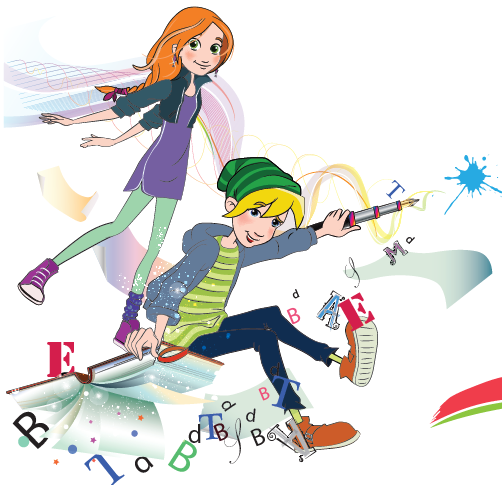                                                                  PROIECTELE UNITĂȚILOR DE ÎNVĂȚARELimba și literatura română – Semestrul al II-leaUNITATEA DE ÎNVĂȚARE 6: Învăţăm cum să învăţămPERIOADA: 3 săptămâni (S 1 – 2 – 3)UNITATEA DE ÎNVĂȚARE 7: Universul şcoliiPERIOADA: 3 săptămâni (S 4 – 5 – 6)UNITATEA DE ÎNVĂȚARE 8: Comunicăm PERIOADA: 3 săptămâni (S 7 – 8 – 9)UNITATEA DE ÎNVĂȚARE 9: A şti, a face, a fi împreunăPERIOADA: 3 săptămâni (S 10 – 11 – 12)UNITATEA DE ÎNVĂȚARE 10: Planeta copilărieiPERIOADA: 3 săptămâni (S 13 – 14 – 15)UNITATEA DE ÎNVĂȚARE 11: Doar un pas până la vacanţăPERIOADA: 2 săptămâni (S 16 – 17)Nr. crt.CompetențeDetalieri de conținutActivități de învățareResurse materiale și proceduraleEvaluareData1.4. Manifestarea atenţiei faţă de diverse tipuri de mesaje în contexte previzibile2.4. Iniţierea şi menţinerea unei interacţiuni în vederea rezolvării de probleme individuale sau de grup3.4. Evaluarea elementelor textuale care conduc la înţelegerea de profunzime în cadrul lecturii● Textul informativvizionarea de filme scurte pentru copii, despre un monument al naturii/element natural (1.4.);precizarea, în perechi, a caracteristicilor și a unor informații științifice reținute de elevi din filmul vizionat (2.4.);notarea în prima coloană din tabelul Știu - Vreau să știu – Am învățat a informațiilor asupra cărora s-a căzut de comun acord (1.4.);formularea de întrebări despre ceea nu știu dar vor să afle elevii în legătură cu un monument/element al naturii și completarea celei de-a doua coloane din tabelul Știu - Vreau să știu – Am învățat (2.4.);citirea în gând, cu creionul în mână, a unui text informativ referitor la monumentul/ elementul naturii despre care s-a discutat anterior (tehnica S.I.N.E.L.G) (3.4.);discuții în grup în vederea lămuririi unoraspectele neînțelese din text, pe care elevii le-au notat în tabelul S.I.N.E.L.G (2.4.);formularea de răspunsuri la întrebări ce vizează informaţii desprinse din textul citit și completarea celei de-a treia coloane din tabelul Știu - Vreau să știu - Am învățat (3.4.);identificarea, pe baza textului citit, a elementelor caracteristice unui text informativ (conținut, limbaj, scop) (3.4).● Resurse materiale:  text suport Parcul Natural Bucegi, imagini, videoproiector, hartă geografică, manual şi  Culegere de exerciții clasa a IV-a – Editura Intuitext;● Resurse procedurale:  exercițiul, conversaţia euristică, explicaţia, metoda Știu - Vreau să știu – Am învățat, tehnica S.I.N.E.L.GEvaluarea după rezolvarea sarcinilor de învățare: Tehnica „Fără mâini ridicate” - se aşteaptă răspunsuri la anumite solicitări ale cadrului didactic; se lasă elevilor timp de gândire, apoi pot discuta în perechi sau în grupuri mici; atenţia învățătorului se poate muta către anumiţi elevi, oferindu-se şi celor timizi, tăcuţi sau neîncrezători posibilitatea de a se exprima.Tema pentru acasă2.4. Iniţierea şi menţinerea unei interacţiuni în vederea rezolvării de probleme individuale sau de grup3.4. Evaluarea elementelor textuale care conduc la înţelegerea de profunzime în cadrul lecturii3.6. Manifestarea interesului pentru lectura literară şi de informare4.5. Manifestarea interesului pentru scrierea creativă şi pentru redactarea de texte informative şi funcţionale● Textul informativ.Oferirea de informaţii referitoare la universul extrașcolaractivitate, în perechi, la biblioteca din clasă: selectarea de cărți, reviste, atlase, enciclopedii în vederea selectării unor texte informative, la alegerea elevilor (3.6);extragerea informațiilor principale și a informațiilor secundare din secvențele informative ale textelor lecturate (3.4);folosirea metodelor gândirii critice pentru explorarea textelor –Ciorchinele (3.4.);discuții, în perechi, referitoare la tipurile de informații ce vor fi prezentate (2.4);realizarea unei scheme pentru textul informativ lecturat (4.5).prezentarea în fața clasei a informațiilor principale selectate din textul lecturat (2. 4.).● Resurse materiale:  reviste, manual şi Culegere de exerciții clasa a IV-a – Editura Intuitext, hârtie colorată, foarfece, lipici, carioci●Resurse procedurale: exercițiul, conversaţia euristică, explicaţia,  metoda ciorchinelui● Observarea     sistematică a comportamentului interacţionalListă de control/ verificare:cooperarea cu membrii grupului;contribuția cu idei la realizarea proiectului;participarea activă la realizarea sarcinilor de grup.● Tema pentru acasă:selectarea din atlase, enciclopedii, reviste a unor texte informative pe o temă dată2.3. Prezentarea ordonată logic şi cronologic a unui proiect/a unei activităţi derulate în şcoală sau extraşcolar2.4. Iniţierea şi menţinerea unei interacţiuni în vederea rezolvării de probleme individuale sau de grup3.1. Formularea de concluzii simple pe baza lecturii textelor informative sau literare4.5. Manifestarea interesului pentru scrierea creativă şi pentru redactarea de texte informative şi funcţionale● Proiectul de documentarerealizarea în grup a unui ciorchine pentru a organiza informații/idei, pornind de la cuvântul documentare (2.4.);formularea, pe baza textului citit, a unor răspunsuri la întrebări ce vizează formularea de concluzii simple referitoare la ceea ce presupune un proiect de documentare (3.1.);identificarea etapelor de realizare a unui proiect de documentare (2.3.); discuții referitoare la modalitățile și sursele de documentare ce pot fi utilizate în derularea unui proiect (2.3.);completarea enunțului: Dacă aș participa la un proiect de documentare, mi-aș dori să…, deoarece … (4.5).● Resurse materiale:  manual – Ed. Intuitext● Resurse procedurale: exercițiul, conversaţia, explicaţia, procedee de citire activă, brainstorming-ulObservarea sistematică:iniţiativa în comunicare:Scara de clasificare  (întotdeauna, frecvent, rar):menținerea interesului    pentru dialog;acceptarea punctelor     de vedere diferite în     cadrul grupului;transmiterea de stări,     sentimente, idei.1.4. Manifestarea atenţiei faţă de diverse tipuri de mesaje în contexte previzibile2.4. Participarea la interacţiuni pentru găsirea de soluţii la probleme● Proiect de documentare: La pas prin localitate- notarea unor elemente considerate importante dintr-un scurt text de informare audiat (lecturat de către învățător) care conține informații despre localitatea în care se află școala în care elevii învață (1.4);Organizarea activităţii de derulare a proiectului   La pas prin localitate:stabilirea scopului proiectului;precizarea cerinţelor;prezentarea criteriilor de evaluare;stabilirea datei de prezentare a proiectului;organizarea colectivului (stabilirea grupurilor de lucru);stabilirea responsabilităţilor în cadrul fiecărui grup de lucru (cine va căuta surse de informare, cine va selecta informații, cine va realiza fotografii, cine va colecționa hărți, vederi, cine va face însemnări în jurnalul de grup, cine va organiza produsul final etc.) (2.4);- discuții referitoare la tipurile de informații ce vor fi selectate în vederea redactării unui text cu caracter științific, despre propria localitate (2.4).● Resurse materiale:  coli de hârtie● Resurse procedurale: conversaţia, explicaţia, Observarea sistematică:iniţiativa în comunicare:Scara de clasificare  (întotdeauna, frecvent, rar):menținerea interesului    pentru dialog;acceptarea punctelor     de vedere diferite în     cadrul grupului;transmiterea de stări,     sentimente, idei.2.4. Iniţierea şi menţinerea unei interacţiuni în vederea rezolvării de probleme individuale sau de grup3.1. Formularea de concluzii simple pe baza lecturii textelor informative sau literare3.6. Manifestarea interesului pentru lectura literară şi de informare4.5. Manifestarea interesului pentru scrierea creativă şi pentru redactarea de texte informative şi funcţionale● Proiect de documentare: La pas prin localitate.Oferirea de informaţii referitoare la universul extrașcolarActivitatea 1 din proiectul  La pas prin localitate: citirea individuală, în gând, a textelor informative referitoare la propria localitate (3.6);stabilirea sensului cuvintelor necunoscute prin raportare la contextul în care apar şi confruntarea cu sensurile oferite de dicţionar (3.1); delimitarea textului în secvențe informative (3.1);identificarea, în textele citite a unor informații principale și secundare (3.1);selectarea informațiilor relevante, accesibile vârstei, despre propria localitate (3.1);redactarea unui text cu caracter științific în care este prezentată propria localitate (4.5).- organizarea materialelor în mapa proiectului (text redactat, hărți, vederi) (2.4).● Resurse materiale: cărți de la biblioteca din clasă și din biblioteca personală, atlase, reviste, dicționar, coli A4● Resurse procedurale:procedee de citire activă, lectura cu creionul în mână, conversaţia, explicaţia, exerciţiul, învăţarea bazată pe proiect● Observarea sistematică: atitudinea elevilor faţă de sarcina datăListă de verificare (da, nu):concentrare asupra sarcinii de rezolvat;implicare activă în rezolvarea sarcinii.● Tema pentru acasă: revizuirea textului redactat în clasă și transcrierea formei corecte a acestuia● Proiectul3.1. Formularea de concluzii simple pe baza lecturii textelor informative sau literare3.4. Evaluarea elementelor textuale care conduc la înţelegerea de profunzime în cadrul lecturii4.5. Manifestarea interesului pentru scrierea creativă şi pentru redactarea de texte informative şi funcţionale● Textul narativ. Legenda –lectura textuluicitirea selectivă a textului pe baza unor repere date (3.1.);identificarea în text a aspectelor inspirate din realitate și a aspectelor care nu sunt reale referitoare la apariția munților (3.1.);  identificarea  cuvintelor şi expresiilor artistice folosite de autor pentru a impresiona cititorul (3.1.);formularea de întrebări sau răspunsuri, pe baza  textul citit (3.1.);folosirea metodelor gândirii critice pentru explorarea textului, explozia stelară (3.4.);antrenament de scriere creativă: imaginarea și scrierea unor explicații neobișnuite, surprinzătoare (diferită de cea oferită de text), prin care se justifică apariția pe pământ a munților (4.5).● Resurse materiale: text suport Legenda munților, din volumul Legende populare românești, manual şi Culegere de exerciții clasa a IV-a – Editura Intuitext;● Resurse procedurale:   procedee de citire activă, lectura cu creionul în mână, conversaţia, explicaţia, exercițiul, jocul didacticTema de lucru în clasă: alcătuirea de propoziții utilizând cuvintele nou învățate în text.Proba orală: formulare de răspunsuri la întrebări referitoare la conţinutul textului 2.2. Relatarea unei întâmplări imaginate pe baza unor întrebări de sprijin2.4. Iniţierea şi menţinerea unei interacţiuni în vederea rezolvării de probleme individuale sau de grup3.1. Extragerea unor informaţii de detaliu din texte informative sau literare4.5. Manifestarea interesului pentru scrierea creativă şi pentru redactarea de texte informative şi funcţionale● Oferirea de informaţii referitoare la universul extrașcolarprecizarea, în perechi, a caracteristicilor și a unor informații științifice deținute de elevi, despre lacurile cu apă sărată; completarea primei coloane din tabelul Știu - Vreau să știu – Am învățat cu informațiile asupra cărora s-a căzut de comun acord (2.4);formularea de întrebări despre ceea nu știu și vor să afle elevii despre lacurile cu apă sărată și completarea celei de-a doua coloane din tabelul Știu - Vreau să știu – Am învățat (2.4);citirea în gând, cu creionul în mână, a unui text informativ care prezintă informații despre  lacurile cu apă sărată (3.1);formularea de răspunsuri la întrebări ce vizează informaţiile esenţiale sau de detaliu desprinse din textul citit și completarea celei de-a treia coloane din tabelul Știu - Vreau să știu – Am învățat (3.1);exerciţiu de imaginaţie: Să ne imaginăm ... (de exemplu, „Ești într-o barcă pe un lac cu apă sărată: Ce auzi? Ce mirosuri simți? Ce vezi?”) (2.2)antrenament de scriere creativă: scrierea unui text care prezintă o întâmplare imaginată în urma căreia unele lacuri au devenit sărate (4.5).● Resurse materiale: manual - Editura Intuitext; reviste,  carton, hârtie colorată, foarfece, lipici, carioci● Resurse procedurale: exercițiul, conversaţia euristică, explicaţia, metoda Știu - Vreau să știu – Am învățatObservarea sistematică: comportamentul de cititor activLista de verificare (da, nu):manifestarea interesului față de lectura unui text;formularea de răspunsuri adecvate la întrebări.● Observarea sistematică: atitudinea elevilor faţă de sarcina datăListă de verificare (da, nu):concentrare asupra sarcinii de rezolvat;implicare activă în rezolvarea sarcinii.Tema pentru acasă2.2. Relatarea unei întâmplări imaginate pe baza unor întrebări de sprijin2.3. Prezentarea ordonată logic şi cronologic a unui proiect/a unei activităţi derulate în şcoală sau extraşcolar4.5. Manifestarea interesului pentru scrierea creativă şi pentru redactarea de texte informative şi funcţionale● Proiect de documentare: La pas prin localitate.Oferirea de informaţii referitoare la universul extrașcolarActivitatea 2 din proiectul La pas prin localitate:- prezentarea unor informații despre propria localitate, obținute din consultarea unor resurse scrise, de la cetățeni, autorități locale sau în urma observării împrejurimilor, a vizitării unor instituții (2. 3);- discuții referitoare la elementele specifice, deosebite ale localității, identificate în urma documentării realizate de elevi în afara orelor de curs (2.3);imaginarea unor întâmplări care ar putea explica un element specific localității (numele acesteia, existența unui element natural ieșit din comun, un anumit obicei etc.) (2.2);redactarea unui text în care se prezintă întâmplările imaginate, utilizându-se cuvintele demult, la un moment dat, de atunci (4.5);autoevaluarea şi interevaluarea textelor redactate (4.1);realizarea unui desen, a unei schițe, a unei hărți prin intermediul cărora se ilustrează elementul specific despre care se relatează în textul redactat anterior (4.5).● Resurse materiale: imagini din localitate,  carton, hârtie colorată, foarfece, lipici, carioci● Resurse procedurale: exercițiul, conversaţia euristică, explicaţia,   învăţarea bazată pe proiect● Observarea sistematică: atitudinea elevilor faţă de sarcina datăListă de verificare (da, nu):concentrare asupra sarcinii de rezolvat;implicare activă în rezolvarea sarcinii.● Proiectul2.2. Relatarea unei întâmplări imaginate pe baza unor întrebări de sprijin3.4. Evaluarea elementelor textuale care conduc la înţelegerea de profunzime în cadrul lecturii4.1. Recunoaşterea şi remedierea greşelilor de ortografie şi de punctuaţie în redactarea de text● Cartea poștalăobservarea unei cărți poștale, precizarea valorii gramaticale a cuvintelor scrise cu majuscule și a rolului acestora în redactarea cărții poștale (3.4);formulare de răspunsuri la întrebări ce vizează informaţii desprinse pe baza observării cărții poștale (2.2);- discutarea elementelor care se regăsesc într-o carte poștală pornind de la întrebări date (2.2);completarea, în grup, a unui tabel  pentru a evidenţia relaţii între diferite elemente de structură sau de conţinut ale cărții poștale (3.4);discutarea, pe baza unui exemplu dat, a greșelilor de ortografie și de punctuație, de exprimare și așezare a textului cărții poștale (4.1)●  Resurse materiale:cărți poștale, manual –Ed. Intuitext● Resurse procedurale: exercițiul, conversaţia, explicaţia, observarea dirijată.Temă de lucru în clasă: redactarea textului unei cărți poștaleEvaluarea după rezolvarea sarcinilor de învățare: Tehnica semaforului2.3. Prezentarea ordonată logic şi cronologic a unui proiect/a unei activităţi derulate în şcoală sau extraşcolar2.4. Iniţierea şi menţinerea unei interacţiuni în vederea rezolvării de probleme individuale sau de grup4.2. Redactarea unor texte funcţionale scurte pe suport de hârtie sau digital● Proiect de documentare: La pas prin localitate.Cartea poștalăActivitatea 3 din proiectul La pas prin localitate:- discuții între membrii fiecărui grup referitoare la informațiile despre propria localitate, ce vor fi prezentate în fața clasei având ca suport diferite imagini (2.4);realizarea unei expoziții de cărți poștale cu imagini din localitate, fotografii, desene realizate de elevi și prezentarea acestora de către fiecare grup în parte (2.3);scrierea de mesaje prin care se fac aprecieri, se oferă sugestii privind prezentările realizate de fiecare grup („Buzunarul cu impresii”) (4.2);redactarea textului unei cărți poștale ce ar putea fi trimisă unui prieten din altă localitate și în care se regăsesc informații relevante despre propria localitate (4.2).● Resurse materiale: cărți poștale din propria localitate, fotografii, desene● Resurse procedurale: exercițiul, conversaţia euristică, explicaţia,  învăţarea bazată pe proiectObservarea sistematică:iniţiativa în comunicare:Scara de clasificare  (întotdeauna, frecvent, rar):menținerea interesului    pentru dialog;acceptarea punctelor     de vedere diferite în     cadrul grupului;transmiterea de stări,     sentimente, idei.Interevaluarea2.3. Prezentarea ordonată logic şi cronologic a unui proiect/a unei activităţi derulate în şcoală sau extraşcolar4.5. Manifestarea interesului pentru scrierea creativă şi pentru redactarea de texte informative şi funcţionale● Proiect de documentare: La pas prin localitate.Comunicarea eficientăActivitatea 4 din proiectul La pas prin localitate:- prezentarea informațiilor culese în urma interviurilor pe care fiecare grup de lucru le-a luat unor cetățeni din localitate (2.3);- relatarea despre sunetele percepute în diferite zone ale localității (2.3);- formularea unor sfaturi utile vizitatorilor localității: Dacă vrei să asculți ciripit de păsărele, mergi…, Dacă vrei să simți pulsul, agitația localității, vizitează…., Cele mai liniștite zone ale localității sunt … (4.5).● Resurse materiale:reportofon● Resurse procedurale: exercițiul, conversaţia euristică, explicaţia,  învăţarea bazată pe proiect● Observarea     sistematică a comportamentului interacţionalListă de control/ verificare:cooperarea cu membrii grupului;contribuția cu idei la realizarea proiectului;participarea activă la realizarea sarcinilor de grup.2.3. Prezentarea ordonată logic şi cronologic a unui proiect/a unei activităţi derulate în şcoală sau extraşcolar2.4. Iniţierea şi menţinerea unei interacţiuni în vederea rezolvării de probleme individuale sau de grup3.1. Formularea de concluzii simple pe baza lecturii textelor informative sau literare4.1. Recunoaşterea şi remedierea greşelilor de ortografie şi de punctuaţie în redactarea de text4.5. Manifestarea interesului pentru scrierea creativă şi pentru redactarea de texte informative şi funcţionale●  Proiect de documentare: La pas prin localitateFinalizarea proiectului  La pas prin localitate:organizarea informațiilor, a produselor, în vederea prezentării acestora (2.4.);prezentarea în grup a activităților din proiect, a produselor realizate, a impresiilor din timpul activităților derulate (2.3.);evaluarea proiectelor celorlalte grupuri, după criteriile din grila de evaluare stabilită la debutul proiectului (3.1.);revizuirea propriilor texte pe baza sugestiilor primite de la colegi (4.1.);completarea unui chestionar de autoevaluare a activității în proiect (4.5).● Resurse materiale: chestionare, produse ale proiectului● Resurse procedurale: exercițiul, conversaţia euristică, explicaţia,  învăţarea bazată pe proiectObservarea sistematică:iniţiativa în comunicare:Scară de clasificare (întotdeauna, frecvent, rar):comunicare și ascultare;menținerea interesului pentru dialog;acceptarea punctelor de vedere diferite;adresare de întrebări;transmiterea de stări, sentimente, idei.● Proiectul2.4. Iniţierea şi menţinerea unei interacţiuni în vederea rezolvării de probleme individuale sau de grup3.1. Formularea de concluzii simple pe baza lecturii textelor informative sau literare3.4. Evaluarea elementelor textuale care conduc la înţelegerea de profunzime în cadrul lecturii4.2. Redactarea unor texte funcţionale scurte pe suport de hârtie sau digital● Recapitulare:- Textul narativ- Textul informativ- Oferirea de informaţii referitoare la  universul extrașcolar- Cartea poștalăformularea de răspunsuri la întrebări ce vizează informaţiile esenţiale sau de detaliu desprinse din textele citite (3.1);jocuri care se bazează pe întrebări reciproce (2.4);- realizarea, în perechi sau în grup, a unei diagrame Venn pornind de la aspectele comune şi de la diferenţele referitoare la anumite elemente din text (3.1);folosirea metodelor gândirii critice pentru explorarea textelor –Harta textului (3.4);redactarea textului unei cărți poștale ce ar putea fi trimisă unui prieten din altă localitate și în care se regăsesc informații relevante despre zona geografică prezentată în textele suport (4.2). ● Resurse materiale: texte suport Legenda Mureşului şi a Oltului, manual şi Culegere de exerciții clasa a IV-a – Editura Intuitext, creioane colorate● Resurse procedurale:     procedee de citire activă, conversaţia, explicaţia, exercițiul, jurnalul cu dublă intrare, învăţarea bazată pe proiect● Tema de lucru în clasă:- redactarea text ului unei cărți poștale ● Tema pentru acasă: revizuirea textului redactat în clasă și transcrierea formei corecte a acestuia3.1. Formularea de concluzii simple pe baza lecturii textelor informative sau literare3.4. Evaluarea elementelor textuale care conduc la înţelegerea de profunzime în cadrul lecturii4.2. Redactarea unor texte funcţionale scurte pe suport de hârtie sau digital● Evaluare:- Textul narativ-Textul informativ- Oferirea de informaţii referitoare la  universul extrașcolar- Cartea poștalăItemii de evaluare vizează:formularea de răspunsuri la întrebări ce vizează informaţiile esenţiale sau de detaliu desprinse din textele citite (3.1);–  formularea de concluzii directe pe baza informațiilor din textul citit (precizarea tipului de text –literar sau nonliterar) (3.4);redactarea textului unei cărți poștale ce ar putea fi trimisă doamnei sau domnului învățător și în care se regăsesc informații relevante despre zona geografică prezentată în textele suport (4.2).Resurse materiale:fişe de evaluare Resurse procedurale: conversaţia, exerciţiul.● Proba scrisă3.1. Formularea de concluzii simple pe baza lecturii textelor informative sau literare3.4. Evaluarea elementelor textuale care conduc la înţelegerea de profunzime în cadrul lecturii4.2. Redactarea unor texte funcţionale scurte pe suport de hârtie sau digital- Textul narativ- Textul informativ- Oferirea de informaţii referitoare la  universul extrașcolar- Cartea poștală– Ameliorare – dezvoltare● Activităţile de învăţare cu caracter ameliorativ se vor stabili în funcţie de problemele (individuale/ale majorităţii elevilor) ce vor fi identificate după evaluarea sumativă.● Activităţile de dezvoltare vor avea un grad ridicat de dificultate şi vor fi stabilite pentru elevii care vor demonstra realizarea tuturor obiectivelor de evaluare vizate prin proba de evaluare sumativă.Resurse materiale: manual – Ed. Intuitext, fişe de ameliorare/ dezvoltare;Resurse procedurale: conversaţia, explicaţia exerciţiul, jocul didactic, proiectul.●  Evaluarea după rezolvarea sarcinilor de ameliorare/ dezvoltare● AutoevaluareaNr. crt.CompetențeDetalieri de conținutActivități de învățareResurse materiale și proceduraleEvaluareData1.2.3. Prezentarea ordonată  logic a unui proiect, a unei activităţi derulate în şcoală sau extraşcolar3.2. Asocierea elementelor descoperite în textul citit cu experienţe proprii3.4. Evaluarea elementelor textuale care conduc la înţelegerea de  profunzime în cadrul lecturii4.5. Manifestarea interesului pentru scrierea creativă şi pentru redactarea de texte informative şi funcţionale● Textul literar - lectura textuluiidentificarea cuvintelor necunoscute şi explicarea lor (3.4.);integrarea cuvintelor nou-învăţate în reţele lexicale (3.4.);elaborarea, în grup, a scenariului unui  spectacol inspirat din viaţa şcolară (3.2.);prezentarea în ordine logică, cronologică a unor imagini care corespund momentelor unei întâmplări (2.3.);folosirea metodelor gândirii critice pentru explorarea textelor (3.4.);utilizarea achiziţiilor lexicale noi în enunţuri proprii (4.5).● Resurse materiale: text suport: Seara talentelor, după Sara Pennypacker, dicționar, manual şi   Culegere de exerciții clasa a IV-a – Editura Intuitext● Resurse procedurale: exercițiul, conversaţia, explicaţia, procedee de citire activăTema de lucru în clasă:  - alcătuirea de propoziții pe baza unor indicaţii date ● Observarea sistematică a calităţii citiriiLista de control/ verificare:citirea  folosind tonul adecvat celor povestite;adaptarea volumului vocii şi a ritmului vorbirii la atmosfera povestirii;citirea cu intonația impusă de semnele de punctuație;demonstrarea înțelegerii logicii textului.2.3.2. Asocierea elementelor descoperite în textul citit cu experienţele proprii3.4. Evaluarea elementelor textuale care conduc la înţelegerea de profunzime în cadrul lecturii4.5. Manifestarea interesului pentru scrierea creativă şi pentru redactarea de texte informative şi funcţionale● Textul literar –lectura aprofundată a textuluifolosirea metodelor gândirii critice pentru explorarea textelor (3.4.);ordonarea unor acțiuni conform derulării acestora în timp (3.4.); stabilirea de similitudini între experienţele proprii  şi elementele descoperite în textul citit (3.2.);prezentarea unor întâmplări folosind achiziţiile morfologice anterioare (3.4.);- exerciţii de creaţie: elaborarea unui fluturaş de promovare a unui spectacol (4.5).● Resurse materiale:  text suport: Seara talentelor, după Sara Pennypacker,  manual şi   Culegere de exerciții clasa a IV-a – Editura Intuitext● Resurse procedurale: exercițiul, conversaţia, explicaţia● Tema de lucru în clasă  - fluturaşul publicitarGrila de evaluare:  - calitatea ilustrației;  - gradul de persuasiune al textului; - respectarea temei.● Tema pentru acasă - prezentarea, în scris, a unui moment din viaţa  de şcolar.3.3.5. Sesizarea abaterilor din textele citite în vederea corectării acestora4.5. Manifestarea interesului pentru scrierea creativă şi pentru redactarea de texte informative şi funcţionale● Verbul. Numărul şi persoana verbului -  identificarea verbelor (categorii de limbă) în contexte autentice, în texte literare sau nonliterare (3.5.);- exemplificarea liberă a unor verbe, respectând cerinţe date (3.5.);- completarea unor enunțuri cu verbe la forma potrivită fiecărei situații date (3.5.);- verificarea, în perechi, a corectitudinii scrierii unor verbe (3.5.); - exerciţii de rescriere a unui text cu evidenţierea formei corecte a verbelor (4.5);- exerciţii de prezentare, în scris, a unei  activităţi derulate cu clasa, în școală sau în afara ei, cu precizarea verbelor (4.5.).● Resurse materiale:  text suport: Seara talentelor, după Sara Pennypacker,  manual şi  Culegere de exerciții clasa a IV-a – Editura Intuitext●Resurse procedurale: exercițiul, conversaţia, explicaţia,   jocul didacticObservarea sistematică a comportamentului de lucru în perecheListă de verificare (da, nu):concentrare asupra sarcinii de rezolvat;implicarea activă în rezolvarea sarcinii; cooperarea pentru realizarea sarcinii.Tema de lucru în clasă:  - alcătuirea de propoziţii cu verbe,  în condiţii date 4.3.4. Evaluarea elementelor textuale care conduc la înţelegerea de profunzime în cadrul lecturii3.5. Sesizarea abaterilor din textele citite în vederea corectării acestora4.5. Manifestarea interesului pentru scrierea creativă şi pentru redactarea de texte informative şi funcţionale● Timpurile verbului -  completarea unor enunțuri cu verbe la forma potrivită unor situații date (3.5.);- verificarea corectitudinii formei unor verbe și motivarea răspunsului (3.5.); - compunerea gramaticală (4.5.);- evidenţierea rolului verbului pentru a  preciza timpul acţiunii dintr-un text narativ (3.4.).● Resurse materiale:   manual, Culegere de exerciții clasa a IV-a, Editura Intuitext● Resurse procedurale: exercițiul, conversaţia, explicaţia, jocul didacticTema de lucru în clasă:  - ortografierea corectă a unor verbe;-  rescrierea, in pereche, a unui text schimbând persoana  verbelor.Observarea sistematică a comportamentului interacţional5.3.4. Evaluarea elementelor textuale care conduc la înţelegerea de profunzime în cadrul lecturii3.5. Sesizarea abaterilor din textele citite în vederea corectării acestora4.5. Manifestarea interesului pentru scrierea creativă şi pentru redactarea de texte informative şi funcţionale● Verbul – numărul, persoana, timpurile -  recunoaşterea, exemplificarea, înlocuirea verbelor în contexte date (3.5.); -  completarea unor enunţuri cu verbe la forma potrivită unor situaţii date (3.5.);- verificarea corectitudinii formei unor verbe și motivarea răspunsul (3.5.);- evidenţierea rolului verbului pentru a  preciza  timpul acţiunii dintr-un text narativ (3.4.);  - compunere gramaticală cu verbe date (4.5.).● Resurse materiale:   manual, Culegere de exerciții clasa a IV-a, Editura Intuitext● Resurse procedurale: exercițiul, conversaţia, explicaţia, jocul didacticTema de lucru în clasă:  - recunoaşterea și analiza verbelor  - timp, persoană, numărGrila de analiză a compunerii gramaticale:utilizarea tuturor  verbelor date;folosirea verbelor la timpul precizat; indicarea categoriilor gramaticale solicitate.6.1.5. Manifestarea interesului pentru receptarea mesajului oral indiferent de perturbările de canal2.5. Manifestarea interesului pentru participarea la interacţiuni orale3.4. Evaluarea elementelor textuale care conduc la înţelegerea de profunzime în cadrul lecturii3.5. Sesizarea abaterilor din textele citite în vederea corectării acestora● Susţinerea unei opinii- formularea de răspunsuri la întrebări de tipul: cine? ce? de ce? și a unor răspunsuri argumentative (2.5.); - exprimarea unor opinii în legătură cu un fapt cunoscut, o întâmplare trăită (2.5.); - utilizarea unor conectori logici în susţinerea unei opinii (2.5.); - utilizarea achiziţiilor morfologice referitoare la verb în elaborarea unui text argumentativ  (3.4.); - utilizarea unor elemente de construcţie a comunicării - verbul, numărul, persoana şi timpul verbelor, în susţinerea unei păreri (3.5.);- activităţi de grup în care soluţionarea temei necesită angajarea verbală atuturor membrilor (1.5.).●R esurse materiale:   manual, Culegere de exerciții clasa a IV-a, Editura Intuitext● Resurse procedurale: exercițiul, conversaţia, explicaţia, discuţia, jocul didactic, dezbatereaObservarea comportamentului interacţionalListă de verificare (da,     nu):utilizarea conectorilor logici;concentrare asupra sarcinii de rezolvat;implicarea activă în rezolvarea sarcinii;    cooperarea pentru   realizarea sarcinii.7.1.5. Manifestarea interesului pentru receptarea mesajului oral indiferent de perturbările de canal2.5. Manifestarea interesului pentru participarea la interacţiuni orale3.4. Evaluarea elementelor textuale care conduc la înţelegerea de profunzime în cadrul lecturii3.5. Sesizarea abaterilor din textele citite în vederea corectării acestora● Susţinerea unei opinii- formularea unor argumente pentru, respectiv contra, referitoare la tema dezbaterii (2.5.); - enunţarea regulilor participării la dezbatere (2.5.);- activităţi de grup în care soluţionarea temei necesită angajarea verbală atuturor membrilor (1.5.); - exprimarea unor opinii în legătură cu un fapt cunoscut, o întâmplare trăită (2.5.); - utilizarea unor conectori logici în susţinerea unei opinii (2.5.); - utilizarea achiziţiilor morfologice referitoare la verb, în elaborarea unui text argumentativ  (3.4.); - susţinerea opiniei pe o problemă identificată într-un text literar (2.5.);  - utilizarea unor elemente de construcţie a comunicării - verbul, numărul şi timpul verbelor, în susţinrea unei păreri (3.5.)● Resurse materiale:   manual, Culegere de exerciții clasa a IV-a, Editura Intuitext● Resurse procedurale: exercițiul, conversaţia, explicaţia, discuţia, jocul didactic, dezbatereaObservarea comportamentului interacţional● Tema de lucru în clasă:  - scrierea unui text,  prin analogie, pentru susţinerea opiniei Grila de apreciere:utilizarea conectorilor logici;respectarea temei date;  relevanţa argumentelor. 8.2.5. Manifestarea interesului pentru participarea la interacţiuni orale3.5. Sesizarea abaterilor din textele citite în vederea corectării acestora4.5. Manifestarea interesului pentru scrierea creativă şi pentru redactarea de texte informative şi funcţionale● Ortograme-  recunoaşterea şi justificarea scrierii unor ortograme (3.5.); - jocuri ortografice create de învăţător împreună cu elevii (4.5.);  -  construirea de texte care să conţină cât mai multe ortograme (3.5.); - scrierea unor verbe  la timpul trecut (3.5.); - activităţi de grup pentru  proiectarea  unei cărţi a ortogramelor (2.5.);- realizarea cărţii  ortogramelor  (4.5.). ● Resurse materiale:   manual şi   Culegere de exerciții clasa a IV-a – Editura Intuitext● Resurse procedurale: exercițiul, conversaţia, explicaţia, discuţia în cerc, dezbatereaTema de lucru în clasă:  - scrierea  corectă a unor ortograme. Observarea sistematică: atitudinea elevilor în elaborarea cărţii ortogramelor Listă de verificare (da, nu):concentrare asupra sarcinii de rezolvat;implicarea activă în rezolvarea sarcinii;cooperarea pentru realizarea sarcinii.9.2.5. Manifestarea interesului pentru participarea la interacţiuni orale3.5. Sesizarea abaterilor din textele citite în vederea corectării acestora4.5. Manifestarea interesului pentru scrierea creativă şi pentru redactarea de texte informative şi funcţionale● Ortograme - analiza, în grup, a ortogramelor dintr-un text scris dat (2.5.);  - activităţi ludice pentru recunoaşterea ortogramelor într-un mesaj oral (2.5.);  - recunoaşterea şi justificarea scrierii unor ortograme (3.5.); - jocuri ortografice create de învăţător împreună cu  elevii (4.5.);  -  construirea de texte care să conţină cât mai multe ortograme (3.5.); - scrierea unor verbe  la timpul trecut (3.5.); - activităţi de grup pentru  proiectarea  unei cărţi a ortogramelor (2.5.);  - compunere gramaticală cu ortograme date (4.5.);- realizarea cărţii  ortogramelor  (4.5.).● Resurse materiale:   manual şi   Culegere de exerciții clasa a IV-a – Editura Intuitext● Resurse procedurale: exercițiul, conversaţia, explicaţia, discuţia în cerc, dezbatereaTema de lucru în clasă: fişe de lucru elaborate de învăţător, având ca și conţinut ortogramele:- exemplificare; - înlocuire; - rescriere; - transformare.10.1.5. Manifestarea interesului pentru receptarea mesajului oral indiferent de perturbările de canal2.3. Prezentarea ordonată logic a unui proiect, a unei activităţi derulate în şcoală sau extraşcolar2.5. Manifestarea interesului pentru participarea la interacţiuni orale●  Ascultăm şi comunicăm -  formularea de răspunsuri la întrebări de tipul: cine? ce? de ce? și de răspunsuri în care elevul îşi susţine opinia (2.5.); - exprimarea unor opinii în legătură cu un fapt cunoscut, o întâmplare trăită (2.5.); - utilizarea unor conectori logici pentru susţinerea de opinii (2.5.); - exprimarea propriilor opinii în legătură cu un fapt cunoscut, o întâmplare trăită, un eveniment  (1.5.);- identificarea şi susţinerea unor argumente referitoare la un subiect audiat (2.5.); - exprimarea ordonată, coerentă, în susţinerea unei păreri (2.3.).● Resurse materiale:   manual şi   Culegere de exerciții clasa a IV-a – Editura Intuitext● Resurse procedurale: exercițiul, conversaţia, explicaţia, discuţia în cerc, dezbatereaObservarea comportamentului comunicativListă de verificare (da,     nu):este atent la cel care vorbeşte;solicită explicații ;exprimă, nonverbal,  interes;adresează întrebări; face remarci potrivite.11.2.3. Prezentarea ordonată logic a unui proiect, a unei activităţi derulate în şcoală sau extraşcolar3.2. Asocierea elementelor descoperite în textul citit cu experienţe proprii3.4. Evaluarea elementelor textuale care conduc la înţelegerea de  profunzime în cadrul lecturii3.5. Sesizarea abaterilor din textele citite în vederea corectării acestora4.5. Manifestarea interesului pentru scrierea creativă şi pentru redactarea de texte informative şi funcţionale● Textul -  lectura aprofundată a textului- identificarea cuvintelor necunoscute şi explicarea lor (3.4.); - integrarea cuvintelor nou-învăţate în reţele lexicale (3.4.); - utilizarea achiziţiilor lexicale noi în enunţuri proprii (4.5); - rescrierea unui  text schimbând persoana verbului (3.5.); - prezentarea în ordine logică, cronologică a unor imagini care corespund momentelor unei întâmplări (2.3); - utilizarea achiziţiilor morfologice referitoare la verb pentru precizarea timpului acţiunii (3.4.); - folosirea metodelor gândirii critice pentru explorarea textelor (3.4.); - elaborarea, în grup, a regulilor de desfăşurare a  unui joc (3.2.).● Resurse materiale: text suport:  Şcoala de altădată, după Romulus Dinu, dicționar, manual şi   Culegere de exerciții clasa a IV-a – Editura Intuitext● Resurse procedurale: exercițiul, conversaţia, explicaţia, procedee de citire activăTema de lucru în clasă:  - alcătuirea de propoziții pe baza unor indicaţii date Observarea sistematică a calității actului  citiriiLista de control/ verificare:citirea  folosind tonul adecvat celor povestite;adaptarea volumului vocii şi a ritmului vorbirii la atmosfera povestirii;citirea cu intonația impusă de semnele de punctuație;demonstrarea înțelegerii logicii textului.12.3.2. Asocierea elementelor descoperite în textul citit cu experienţele proprii3.4. Evaluarea elementelor textuale care conduc la înţelegerea de profunzime în cadrul lecturii4.5. Manifestarea interesului pentru scrierea creativă şi pentru redactarea de texte informative şi funcţionale● Textul literar –lectura aprofundată a textuluifolosirea metodelor gândirii critice pentru explorarea textelor (3.4.);ordonarea unor activităţi conform derulării lor  în timp (3.4.); stabilirea de similitudini între experienţele proprii  şi elementele descoperite în textul citit  (3.2.);prezentarea unor întâmplări folosind achiziţiile morfologice anterioare (3.4.);- elaborarea unui text despre mediul şcolar (4.5).● Resurse materiale:  text suport:  Şcoala de altădată,după Romulus Dinu,  manual şi Culegere de exerciții clasa a IV-a, Editura Intuitext● Resurse procedurale: exercițiul, conversaţia, explicaţiaTema de lucru în clasă  - poster realizat în grup, Școala mea Grila de evaluare:respectarea temei;relevanța  imaginii;coectitudinea mesajului;coerenţa posterului .13.3.2. Asocierea elementelor descoperite în textul citit cu experienţe proprii3.4. Evaluarea elementelor textuale care conduc la înţelegerea de  profunzime în cadrul lecturii3.5. Sesizarea abaterilor din textele citite în vederea corectării acestora4.5. Manifestarea interesului pentru scrierea creativă şi pentru redactarea de texte informative şi funcţionaleRecapitulare– Textul literar narativ - Verbul -intuirea persoanei, a timpului - Redactarea de text- folosirea metodelor gândirii critice pentru explorarea textelor (3.4.);- formularea de răspunsuri  la întrebări ce vizează receptarea mesajului textului narativ (3.4.);stabilirea de similitudini între experienţele proprii  şi elementele descoperite în textul citit (3.2.); - identificarea verbelor dintr-un text citit (3.5.);  - rescrierea unui text la alt timp sau altă persoană  decât cele date (3.5.);    - identificarea ortogramelor corespunzătoare situaţiilor date (3.5.); - construirea unor enunţuri cu ortograme date (3.5.); - scrierea unui  text de exprimare a părerii în care se folosesc conectorii logici (4.5).● Resurse materiale:   -text suport:  Sânziana, după  Matthew Lipman,  manual, Culegere de exerciții clasa a IV-a, Editura Intuitext, dicționar● Resurse procedurale: conversaţia, explicaţia, exerciţiul, jocul didactic ●Interevaluarea:  - prezentarea unor lucrări personale -  text de 5 - 8 enunţuri, în care se exprimă o  părerea Grila de evaluare:numărul de enunţuri;utilizarea conectorilor;coectitudinea scrierii;respectarea temei. 14.3.2. Asocierea elementelor descoperite în textul citit cu experienţe proprii3.4. Evaluarea elementelor textuale care conduc la înţelegerea de  profunzime în cadrul lecturii3.5. Sesizarea abaterilor din textele citite în vederea corectării acestora4.5. Manifestarea interesului pentru scrierea creativă şi pentru redactarea de texte informative şi funcţionale● Evaluare Textul literar în proză  Scriereaimaginativă Itemii de evaluare vizează: - formularea de  răspunsuri la întrebări referitoare la mesajul textului, de tipul: Cum? Când? De ce? (3.4.); -  identificarea verbelor (categorii de limbă) în fragmente de text  literar (3.5.);- rescrierea textului păstrând ortogramele corecte (3.5.); - rescrierea textului cu verbele la persoana întâi (3.5.); - scrierea un text pentru exprimarea părerii, cu utilizarea conectorilor logici  (4.5.); - identificarea  într-un text  citit a unor secvenţe de susţinere a unei opinii şi elaborarea unor enunţuri inspirate din experienţa personală, similară celor din textul citit (3.2.).Resurse materiale:text suport: Paula se mută la altă şcoală, din volumul Tu, eu, noi, după Don Rove și Jan Newton,  manual –Editura  Intuitext,fişe de evaluare Resurse procedurale: conversaţia, exerciţiulProba scrisă15.3.2. Asocierea elementelor descoperite în textul citit cu experienţe proprii3.4. Evaluarea elementelor textuale care conduc la înţelegerea de  profunzime în cadrul lecturii3.5. Sesizarea abaterilor din textele citite în vederea corectării acestora4.5. Manifestarea interesului pentru scrierea creativă şi pentru redactarea de texte informative şi funcţionale●   Textul literar în proză ●  Scriereaimaginativă Ameliorare-dezvoltare● Activităţile de învăţare cu caracter ameliorativ se vor stabili în funcţie de problemele (individuale sau ale majorităţii elevilor) ce vor fi identificate după evaluarea sumativă.● Activităţile de dezvoltare vor avea un grad ridicat de dificultate şi vor fi stabilite pentru elevii care vor demonstra realizarea tuturor obiectivelor de evaluare vizate prin proba de evaluare sumativă.Resurse materiale: Text suport: Desene cu bunici, după Nicolae Neagu, Culegere de exerciții clasa a IV-a – Editura IntuitextResurse procedurale: conversaţia, explicaţia exerciţiul, jocul didactic● Evaluarea după rezolvarea sarcinilor de ameliorare şi dezvoltare● Autoevaluarea – scrierea unui text scurt argumentativ,  convingătorNr. crt.CompetențeDetalieri de conținutActivități de învățareResurse materiale și proceduraleEvaluareData1.2.2. Relatarea unei întâmplări imaginate pe baza unor întrebări de sprijin3.4. Evaluarea elementelor textuale care conduc la înţelegerea de profunzime în cadrul lecturii4.4. Povestirea pe scurt a unei secvenţe dintr-o poveste, dintr-un film, desen animat,  a unei activităţi, a unei întâmplări imaginate, trăite● Textul literar – lectura textuluifolosirea metodelor gândirii critice pentru explorarea textului: explozia stelară (3.4.); - identificarea cuvintelor necunoscute şi explicarea lor (3.4.); - integrarea cuvintelor nou-învăţate în reţele lexicale (3.4.);- formularea de  răspunsuri la întrebări pentru ilustrarea sevenţelor narative: Cine? Ce face? Cum? Când? De ce? (3.4.);- formularea de  răspunsuri la întrebări pentru marcarea  sevenţelor descriptive:  Ce este descris? Ce  face? Cum? De cine? De ce? (3.4.);- jocuri de imaginaţie: Ne imaginăm! Ce auzim? Ce mirosim? Ce vedem? (2.2.);redactarea unor enunţuri explicative folosind cuvinte din text pentru a prezenta aspecte ilustrate (4.4.).● Resurse materiale:  text suport: Charlie şi fabrica de ciocolatăde Roald Dahl, dicționar, manual şi  Culegere de exerciții clasa a IV-a – Editura Intuitext● Resurse procedurale:   procedee de citire activă, conversaţia, explicaţia, exercițiul Observare sistematică: comportamentul de receptorLista de verificare:– semnalarea, prin mimică, gesturi sau verbal, a neînţelegerii mesajului oral ascultat;– sesizarea, după auz, a cuvintelor necunoscute din mesajele orale ascultate.Tema de lucru în clasă: – antrenament de scriere creativă cu tema dată : Ce am învăţat din întâmplările prezentate?2.1. Descrierea unui personaj dintr-o carte, dintr-un film, a unui personaj imaginar urmărind un set de repere3.3. Extragerea dintr-un text a unor elemente semnificative pentru a susţine o opinie referitoare la mesajul citit3.4. Evaluarea elementelor textuale care conduc la înţelegerea de profunzime în cadrul lecturii4.4. Povestirea pe scurt a unei secvenţe dintr-o poveste, dintr-un film, desen animat,  a unei activităţi, a unei întâmplări imaginate, trăite● Textul narativ – aprofundarea lecturii - folosirea metodelor gândirii critice pentru explorarea textului (3.4.); - includerea cuvintelor noi în reţele semantice  (3.4.); - formularea unor opinii cu privire la mesajul reţinut din text  (3.3.);- scrierea creativă pornind de la titlul textului (4.4.);- discutarea aspectelor relevante descoperite în text, referitoare la personaj: Ce îi place personajului? Cum se mişcă/se deplasează? Cum vorbeşte? (2.1.).● Resurse materiale:  text suport:  Charlie şi fabrica de ciocolatăde Roald Dahl,  manual şi Culegere de exerciții clasa a IV-a – Editura Intuitext● Resurse procedurale: procedee de citire activă, conversaţia, explicaţia, observarea dirijată, exerciţiul Evaluarea după rezolvarea sarcinilor de învățare: Tehnica Fără mâini ridicate:  - se aşteaptă răspunsuri la anumite întrebări sau solicitări ale cadrului didactic;  -  elevii se gândesc, apoi pot discuta în perechi sau în grupuri mici;  - atenţia învăţătorului se poate muta către anumiţi elevi, oferindu- se tuturor posibilitatea de a se exprima.3.3.4. Evaluarea elementelor textuale care conduc la înţelegerea de profunzime în cadrul lecturii4.1. Recunoaşterea şi remedierea greşelilor de ortografie şi de punctuaţie în redactarea de text● Semnele de punctuaţie - citirea expresivă cu respectarea  intonaţiei potrivită scopului comunicării (3.4.); - completarea semnelor de punctuaţie în texte date (4.1.);- construirea unor enunţuri care să conţină semnele de punctuaţie (4.1.);  - schimbarea semnelor de punctuaţie din enunţuri date şi observarea schimbării înţelesului (3.4.);   - exerciţii ludice cu semne de punctuaţie (4.1.).● Resurse materiale:  text suport:  Charlie şi fabrica de ciocolatăde Roald Dahl,  manual, Culegere de exerciții clasa a IV-a – Editura Intuitext● Resurse procedurale: conversaţia, explicaţia, observarea , exercițiul ● Tema de lucru în clasă   - completarea semnelor de punctuaţie într -un text datTema pentru acasă -compunere gramaticală cu cerinţe date 4.3.4. Evaluarea elementelor textuale care conduc la înţelegerea de profunzime în cadrul lecturii4.1. Recunoaşterea şi remedierea greşelilor de ortografie şi de punctuaţie în redactarea de text4.4. Povestirea pe scurt a unei secvenţe dintr-o poveste, dintr-un film, desen animat,  a unei activităţi, a unei întâmplări imaginate, trăite● Semnele de punctuaţie- citirea pe roluri a textului, cu respectarea intonaţiei impuse de semnele de punctuaţie (3.4.);  - exerciţii de scriere după dictare (4.1.);- autoevaluarea şi interevaluarea textelor redactate (4.1.);- discutarea greşelilor de ortografie (4.1.); - inventarea unor probe pentru a verifica scrierea corectă (4.1.); - povestirea pe scurt a unei întâmplări imaginate, trăite cu respectarea semnelor de punctuaţie (4.4.).● Resurse materiale:  text suport:  Charlie şi fabrica de ciocolatăde Roald Dahl,  manual şi Culegere de exerciții clasa a IV-a – Editura Intuitext● Resurse procedurale: conversaţia, explicaţia, observarea dirijată, exercițiul, jocul didactic, jocul de rol Tema pentru acasăScrierea după dictareLista de control/ verificare a scrierii:aşezarea textului în pagină;scrierea cu literă iniţială mare;utilizarea corectă a  semnelor de punctuaţie;demonstrarea capacităţii de autoevaluare. 5.2.1. Descrierea unui personaj dintr-o carte, dintr-un film, a unui personaj imaginar urmărind un set de repere3.4. Evaluarea elementelor textuale care conduc la înţelegerea de profunzime în cadrul lecturii4.1. Recunoaşterea şi remedierea greşelilor de ortografie şi de punctuaţie în redactarea de text● Dialogul- identificarea situaţiilor de comunicare dialogată (2.1.);- participarea la jocuri de rol cu interpretarea expresivă a  replicilor (2.1.); - completarea semnelor de punctuaţie în texte date (4.1.); - citirea pe roluri a textului cu respectarea intonaţiei impuse de comunicarea dialogată  (3.4.);  - scrierea după dictare a textelor dialogate (4.1.);- construirea unor enunţuri care să conţină dialogul (4.1.); - autoevaluarea şi interevaluarea textelor redactate (4.1.);- discutarea greşelilor de ortografie (4.1.); - inventarea unor probe pentru a verifica scrierea corectă (4.1.).● Resurse materiale:  text suport:  Charlie şi fabrica de ciocolatăde Roald Dahl,  manual şi Culegere de exerciții clasa a IV-a – Editura Intuitext● Resurse procedurale: conversaţia, explicaţia, observarea dirijată, exercițiul, jocul didactic, jocul de rol ● Tema de lucru în clasă- scrierea după dictareLista de control/ verificare a scrierii:aşezarea textului în pagină;scrierea cu literă iniţială mare;utilizarea corectă a  semnelor de punctuaţie;demonstrarea capacităţii de autoevaluare.6.2.1. Descrierea unui personaj dintr-o carte, dintr-un film, a unui personaj imaginar urmărind un set de repere3.4. Evaluarea elementelor textuale care conduc la înţelegerea de profunzime în cadrul lecturii4.1. Recunoaşterea şi remedierea greşelilor de ortografie şi de punctuaţie în redactarea de text● Dialogul- identificarea  situaţiilor de comunicare dialogată (2.1.);- participarea la jocuri de rol cu interpretarea expresivă a  replicilor (2.1.); - completarea semnelor de punctuaţie în texte date (4.1.); - citirea pe roluri a textului, cu respectarea intonaţiei impuse de comunicarea dialogată  (3.4.);  - scrierea după dictare a textelor dialogate (4.1.);- construirea unor enunţuri care să conţină dialogul (4.1.); - autoevaluarea şi interevaluarea textelor redactate (4.1.);- discutarea greşelilor de ortografie (4.1.); - inventarea unor probe pentru a verifica scrierea corectă (4.1.).● Resurse materiale:  text suport: Charlie şi fabrica de ciocolatăde Roald Dahl,  manual şi Culegere de exerciții clasa a IV-a – Editura Intuitext● Resurse procedurale: conversaţia, explicaţia, observarea dirijată, exercițiul, jocul didactic, jocul de rol Tema pentru acasă - scrierea  unui text dialogat cu  3 - 8 replici7.2.1. Descrierea unui personaj dintr-o carte, dintr-un film, a unui personaj imaginar urmărind un set de repere2.2. Relatarea unei întâmplări imaginate pe baza unor întrebări de sprijin3.4. Evaluarea elementelor textuale care conduc la înţelegerea de profunzime în cadrul lecturii4.1. Recunoaşterea şi remedierea greşelilor de ortografie şi de punctuaţie în redactarea de text● Transformarea unui text dialogat în povestire-  citirea pe roluri a textului cu respectarea intonaţiei impuse de comunicarea dialogată  (3.4.); - participarea la jocuri de rol cu interpretarea expresivă a  replicilor (2.1.);- imaginarea continuării unei scene de poveste în care să se  introducă dialogul (2.2.); - scrierea unor enunţuri  în care se folosesc dialogul şi verbele dicendi: zise, spuse etc. (4.1.); - rescrierea unei secvențe în care sunt povestite spusele pesonajelor, sub forma unei secvențe dialogate (4.1.).● Resurse materiale:  text suport:  Charlie şi fabrica de ciocolatăde Roald Dahl,  manual şi Culegere de exerciții clasa a IV-a – Editura Intuitext● Resurse procedurale: conversaţia, explicaţia, observarea dirijată, exercițiul, jocul didactic, jocul de rol Tema pentru acasă- transformarea unei secvenţe dialogate într-o secvenţă narativăLista de control/ verificare:aşezarea textului în pagină;scrierea cu literă iniţială mare;utilizarea corectă a  dialogului şi a verbelor specifice; autoevaluarea scrierii.8.2.2. Relatarea unei întâmplări imaginate pe baza unor întrebări de sprijin3.4. Evaluarea elementelor textuale care conduc la înţelegerea de profunzime în cadrul lecturii4.4. Povestirea pe scurt a unei secvenţe dintr-o poveste, dintr-un film, desen animat,  a unei activităţi, a unei întâmplări imaginate, trăite● Textul literar. Lectura textuluifolosirea metodelor gândirii critice pentru explorarea textului: explozia stelară (3.4.); - identificarea cuvintelor necunoscute şi explicarea lor (3.4.); - integrarea cuvintelor nou-învăţate în reţele lexicale (3.4.);- formularea de  răspunsuri la întrebări pentru ilustrarea sevenţelor narative: Cine? Ce face? Cum? Când? De ce? (3.4.);- formularea de  răspunsuri la întrebări pentru marcarea  sevenţelor descriptive:  Ce este descris? Ce face? Cum? De cine? De ce? (3.4.);- jocuri de imaginaţie: Ne imaginăm! Ce auzim? Ce mirosim? Ce vedem? (2.2.);- redactarea unor enunţuri explicative folosind cuvinte din text, pentru a prezenta aspecte ilustrate (4.4.).● Resurse materiale:  text suport: Habarnam devine pictor, după Nikolai Nosov, dicționar, manual şi  Culegere de exerciții clasa a IV-a – Editura Intuitext● Resurse procedurale:   procedee de citire activă, conversaţia, explicaţia, exercițiulObservare sistematică: comportamentul de receptorlista de verificare: - semnalarea, prin mimică, gesturi sau verbal, a neînţelegerii mesajului oral ascultat; - sesizarea, după auz, a cuvintelor necunoscute din mesajele orale ascultate.Tema de lucru în clasă: – antrenament de scriere creativă cu tema dată : Ce am învăţat din … ?9.2.1. Descrierea unui personaj dintr-o carte, dintr-un film, a unui personaj imaginar urmărind un set de repere3.3. Extragerea dintr-un text a unor elemente semnificative pentru a susţine o opinie referitoare la mesajul citit3.4. Evaluarea elementelor textuale care conduc la înţelegerea deprofunzime în cadrul lecturii4.4. Povestirea pe scurt a unei secvenţe dintr-o poveste, dintr-un film, desen animat,  a unei activităţi, a unei întâmplări imaginate, trăite● Textul narativ - aprofundarea lecturii- folosirea metodelor gândirii critice pentru explorarea textului (3.4.); - includerea cuvintelor noi în reţele semantice (3.4.); - formularea unor opinii cu privire la mesajul reţinut din text (3.3.);- scrierea creativă pornind de la  titlul textului (4.4.);- discutarea aspectelor relevante descoperite în text referitoare la personaj: Ce îi place personajului? Cum se mişcă/se deplasează? Cum vorbeşte? (2.1.).● Resurse materiale:  text suport: Habarnam devine pictor, după Nikolai Nosov,  manual şi Culegere de exerciții clasa a IV-a – Editura Intuitext● Resurse procedurale: conversaţia, explicaţia, observarea dirijată, exercițiul, jocul didactic, jocul de rol Evaluarea după rezolvarea sarcinilor de învățare: Tehnica Fără mâini ridicate - se aşteaptă răspunsuri la anumite întrebări sau solicitări ale cadrului didactic ; se lasă elevilor timp de gândire, apoi pot discuta în perechi sau în grupuri mici ; atenţia învăţătorului se poate muta către anumiţi elevi, oferindu-se şi celor timizi, tăcuţi sau neîncrezători în forţele proprii posibilitatea de a se exprima.10.2.2. Relatarea unei întâmplări imaginate pe baza unor întrebări de sprijin4.4. Povestirea pe scurt a unei secvenţe dintr-o poveste, dintr-un film, desen animat,  a unei activităţi, a unei întâmplări imaginate, trăite● Banda desenată- relatarea unor întâmplări având ca suport banda desenată (2.2.);- realizarea unei benzi, îmbinând desenul cu mesajele scrise (individual/ în perechi/ în grup) (4.4.);- relatări în scris pe baza întrebărilor: cine, ce, cum, unde, de ce a făcut...? (4.4.).● Resurse materiale:  imagini,  manualul digital şi              Culegere de exerciții clasa a IV-a – Editura Intuitext● Resurse procedurale: conversaţia, explicaţia, observarea dirijată, exercițiul, jocul didactic, jocul de rol ● Observarea sistematică comportamentul interacţionalListă de control/ verificare:cooperarea cu membrii grupului;contribuția cu idei la realizarea poveștii;participarea activă la realizarea sarcinilor de grup.11.2.2. Relatarea unei întâmplări imaginate pe baza unor întrebări de sprijin4.4. Povestirea pe scurt a unei secvenţe dintr-o poveste, dintr-un film, desen animat,  a unei activităţi, a unei întâmplări imaginate, trăite● Banda desenată- relatarea unor întâmplări având ca suport banda desenată (2.2.);- relatări în scris, pe baza întrebărilor: cine, ce, cum, unde, de ce a făcut...? (4.4.)- realizarea în grup a unei benzi desenate, îmbinând desenul cu mesajele scrise (4.4.)- antrenamente de scriere creativă în grup – Cartea clasei în benzi desenate (4.4.)● Resurse materiale:  imagini,  manual şi              Culegere de exerciții clasa a IV-a – Editura Intuitext● Resurse procedurale: conversaţia, explicaţia, observarea dirijată, exerciţiul, jocul didactic, jocul de rol Tema de lucru în clasă:  - realizarea, în grup, a unei benzi desenateListă de control/ verificare:stabilirea întâmplării care va fi redată;realizarea ilustraţiilor;stabilirea replicilor;scrierea replicilor în bule; cooperarea cu membrii grupului;contribuția cu idei la realizarea poveștii;participarea activă la realizarea sarcinilor de grup.12.1.1. Realizarea de deducţii simple pe baza audierii unui text literar sau informativ accesibil2.2. Relatarea unei întâmplări imaginate pe baza unor întrebări de sprijin4.4. Povestirea pe scurt a unei secvenţe dintr-o poveste/ dintr-un film/desen animat / a unei activităţi/ a unei întâmplări imaginate/trăite● Ascultăm şi comunicăm  -  audierea unor dialoguri amuzante/ interesante şi identificarea persoanelor care comunică (numărul şi statutul lor, vârsta, preocupările) (1.1.);-ordonarea  întâmplărilor redate cu ajutorul ilustraţiilor (2.2.);- relatarea unor întâmplări având ca suport banda desenată (2.2.);- scrierea unor replici pentru realizarea unei benzi desenate (4.4.).● Resurse materiale:  imagini,  manualul digital  – Editura Intuitext● Resurse procedurale: conversaţia, explicaţia, observarea dirijată, exerciţiul, jocul didactic, jocul de rol ● Observarea sistematicăa comportamentului de ascultător activLista de verificare (da, nu):manifestareainteresului faţă de mesaje audiate;solicitarea de explicaţii;formularea de răspunsuri adecvate la întrebări.13.2.2. Relatarea unei întâmplări imaginate pe baza unor întrebări de sprijin3.3. Extragerea dintr-un text a unor elemente semnificative pentru a susţine o opinie referitoare la mesajul citit3.4. Evaluarea elementelor textuale care conduc la înţelegerea de profunzime în cadrul lecturii4.1. Recunoaşterea şi remedierea greşelilor de ortografie şi de punctuaţie în redactarea de text4.4. Povestirea pe scurt a unei secvenţe dintr-o poveste, dintr-un film, desen animat,  a unei activităţi, a unei întâmplări imaginate, trăiteRecapitulare:- Textul narativ- Dialogul- Transformarea unui text dialogat în povestire- Banda desenată  - folosirea metodelor gândirii critice pentru explorarea textelor (3.4.);- imaginarea scenariului unui film despre animale în care sunt incluse substantive (4.4.);- relatarea unor întâmplări având ca suport banda desenată (2.2.);- realizarea unei benzi, îmbinând desenul cu mesajele scrise (individual/ în perechi/ în grup) (4.4.);- relatări în scris pe baza întrebărilor: cine, ce, cum, unde, de ce a făcut...? (4.4.);- formularea unor  răspunsuri la întrebări referitoare la conţinutul textului (3.3.);- scrierea corectă a semnelor de punctuaţie într-un text dat  (4.1.)Resurse materiale:  text suport:  Pământul, un arici, de Lucia Olteanu,  manual – Ed. Intuitext,   Culegere de exerciții clasa a IV-a – Editura IntuitextResurse procedurale: exercițiul, conversaţia euristică, explicaţia Observarea sistematică a comportamentului interacţionalListă de control/ verificare:cooperarea cu membrii grupului;contribuția cu idei la realizarea sarcinii;participarea activă la realizarea sarcinilor de grup.Chestionarea orală:  - formularea de răspunsuri la întrebări referitoare la conţinutul textului 14.3.3. Extragerea dintr-un text a unor elemente semnificative pentru a susţine o opinie referitoare la mesajul citit3.4. Evaluarea elementelor textuale care conduc la înţelegerea de profunzime în cadrul lecturii4.1. Recunoaşterea şi remedierea greşelilor de ortografie şi de punctuaţie în redactarea de text4.4. Povestirea pe scurt a unei secvenţe dintr-o poveste, dintr-un film, desen animat,  a unei activităţi, a unei întâmplări imaginate, trăiteEvaluare- Textul narativ- Dialogul- Transformarea unui text dialogat în povestire- Banda desenată  Itemii de evaluare vizează:- folosirea metodelor gândirii critice pentru explorarea textelor (3.4.);- completarea unor  enunţuri referitoare la conţinutul textului alegând dintre variantele de răspuns date (3.3.);- formularea unor  răspunsuri la întrebări referitoare la conţinutul textului (3.3.);- scrierea corectă a semnelor de punctuaţie într-un text dat (4.1.);- rescrierea unei secvențe în care sunt povestite spusele personajelor, sub forma unei secvenţe dialogate (4.1.);–  scrierea unor secvențe dialogate pornind de la o ilustrație dată (4.4).Resurse materiale:fişe de evaluare Resurse procedurale:conversaţia, exerciţiulProba scrisă15.3.3. Extragerea dintr-un text a unor elemente semnificative pentru a susţine o opinie referitoare la mesajul citit3.4. Evaluarea elementelor textuale care conduc la înţelegerea de profunzime în cadrul lecturii4.1. Recunoaşterea şi remedierea greşelilor de ortografie şi de punctuaţie în redactarea de text4.4. Povestirea pe scurt a unei secvenţe dintr-o poveste, dintr-un film, desen animat,  a unei activităţi, a unei întâmplări imaginate, trăite - Textul narativ- Dialogul- Transformarea unui text dialogat în povestire- Banda desenată   ● Ameliorare – dezvoltare– Activităţile de învăţare cu caracter ameliorativ se vor stabili în funcţie de problemele ce vor fi identificate după evaluarea sumativă.– Activităţile de dezvoltare vor avea un grad ridicat de dificultate şi vor fi stabilite pentru elevii care vor demonstra realizarea tuturor obiectivelor de evaluare vizate prin proba de evaluare sumativă.Resurse materiale: manual – Ed. Intuitext, fişe de ameliorare sau dezvoltare,  Culegere de exerciții clasa a IV-a – Editura IntuitextResurse procedurale: conversaţia, explicaţia exerciţiul, jocul didactic, proiectulEvaluarea după rezolvarea sarcinilor de ameliorare şi dezvoltareAutoevaluareaCum am progresat la citit?  - observ anumite trăsături ale personajelor, din replicile acestora; - identific anumite sentimente ale personajelor, cum ar fi:nedumerirea, admiraţia, uimirea, îndoiala, teama;  - redau prin desen întâmplările importante; - îmi imaginez gesturile personajelor şi interpretez roluri.Nr. crt.CompetențeDetalieri de conținutActivități de învățareResurse materiale și proceduraleEvaluareData1.2.4. Iniţierea şi menţinerea unei interacţiuni în vederea rezolvării de probleme individuale sau de grup3.2. Asocierea elementelor descoperite în textul citit cu experienţe proprii3.4. Evaluarea elementelor textuale care conduc la înţelegerea de profunzime în cadrul lecturii●  Textul narativ - lectura textuluistabilirea unor similitudini între experienţele proprii şi  cele prezentate în textul literar (3.2.);folosirea metodelor gândirii critice pentru explorarea textului: axa timpului, ciorchinele (3.4.);explorarea modelului de text narativ (3.4.); formularea de întrebări reciproce (2.4.).● Resurse materiale:  text suport:  Unde-i tata?, după Jack Canfield, manual şi                                           Culegere de exerciții clasa a IV-a – Editura Intuitext● Resurse procedurale: exercițiul, conversaţia, explicaţia, procedee de citire activă, ciorchinele, axa timpuluiTemă de lucru în clasă – identificarea în text a elementelor specifice textului narativ: - locul, timpul şi personajele întâmplărilor; - evenimentul care declanşează întâmplările; - prezentarea întâmplărilor; - evenimentul cel mai tensionat; - sfârşitul întâmplărilor.2.4. Iniţierea şi menţinerea unei interacţiuni în vederea rezolvării de probleme individuale sau de grup3.2. Asocierea elementelor descoperite în textul citit cu experienţe proprii3.4. Evaluarea elementelor textuale care conduc la înţelegerea de profunzime în cadrul lecturii● Textul narativ -  aprofundarea lecturii- folosirea metodelor gândirii critice pentru explorarea textului: axa timpului, ciorchinele (3.4.); - transpunerea în rolul unui personaj din text pentru relevarea experienţei personale a cititorului (3.2.);  - delimitarea textului în fragmente conform planului de idei dat (3.4.);- stabilirea unor asemanari si deosebiri între experienţele prezentate în text şi cele personale (2.4.).● Resurse materiale:  text suport  Unde-i tata?, după Jack Canfield,   manual şi                                        Culegere de exerciții clasa a IV-a – Editura Intuitext● Resurse procedurale: exercițiul, conversaţia, explicaţia, procedee de citire activă, ciorchinele, axa timpului Temă de lucru în clasă:crearea unui alt final pentru textul cititObservarea sistematică a comportamentuluiinteracţionalListă de control/ verificare:cooperarea cu membrii grupului;contribuția cu idei la realizarea sarcinii;participarea activă la realizarea sarcinilor de grup.1.3. Sesizarea abaterilor din mesajele audiate în vederea corectării acestora3.5. Sesizarea abaterilor din textele citite în vederea corectării acestora●  Cuvântul – parte de propoziţie. Predicatul (I) - identificarea, orală, a unor fapte de limbă (părţi de vorbire, întrebări) (1.3.);- observarea dezacordului şi a altor abateri (1.3.); -  exemplificarea unor fapte de limbă (părţi de vorbire ) (1.3.); - completarea unor enunţuri (3.5.); - exemplificarea, în scris, a unor propoziţii (3.5.). ● Resurse materiale:                                      manual,  Culegere de exerciții clasa a IV-a – Editura Intuitext● Resurse procedurale: exercițiul, conversaţia, explicaţia, procedee de citire activă, ciorchinele, axa timpuluiTema de lucru în clasă, în grup: - formularea de întrebări de tipul:  Când? Unde? Ce? Cine? Ce face?Observarea sistematicăListă de control/ verificare: - au fost realizate toate combinaţiile posibile din cuvintele date; -corectitudinea corelaţiei cuvânt -  întrebare;- creativitatea enunţurilor.1.3. Sesizarea abaterilor din mesajele audiate în vederea corectării acestora3.5. Sesizarea abaterilor din textele citite în vederea corectării acestora●  Cuvântul – parte de propoziţie. Predicatul (II) - identificarea, orală, a unor fapte de limbă (părţi de vorbire, întrebări) (1.3.);- observarea dezacordului şi a altor abateri (1.3.); -  exemplificarea unor fapte de limbă (părţi de vorbire ) (1.3.); - completarea unor enunţuri (3.5.); - exemplificarea, în scris, a unor propoziţii (3.5.). ● Resurse materiale:                                      manual,  Culegere de exerciții clasa a IV-a – Editura Intuitext● Resurse procedurale: exercițiul, conversaţia, explicaţia, procedee de citire activă, ciorchinele, axa timpuluiTema pentru acasă1.3. Sesizarea abaterilor din mesajele audiate în vederea corectării acestora3.5. Sesizarea abaterilor din textele citite în vederea corectării acestora4.1. Recunoaşterea şi remedierea greşelilor de ortografie şi de punctuaţie în redactarea de text●  Subiectul.- familiarizarea cu noțiunile de subiect şi predicat (1.3.); -identificarea, orală, a unor fapte de limbă (părţi de vorbire, întrebări) (1.3.);- observarea dezacordului şi a altor abateri (1.3.); -  exemplificarea unor fapte de limbă (părţi de vorbire ) (1.3.); - completarea unor enunţuri (3.5.); - exemplificarea, în scris, a unor propoziţii (3.5.);- rescrierea unor propoziţii cu predicatul potrivit (3.5.); - autoevaluarea şi interevaluarea  enunţurilor alcătuite (4.1.).● Resurse materiale:  manual şi                                        Culegere de exerciții clasa a IV-a – Editura Intuitext● Resurse procedurale: exercițiul, conversaţia, explicaţia, jocuri, compuneri gramaticale de tipul: Rețeta cu … subiect și predicat!Temă de lucru în clasă:- analiza subiectelor și a predicatelorTemă de lucru pentru acasă: - identificare; - exemplificare; - înlocuire; - transformare.1.3. Sesizarea abaterilor din mesajele audiate în vederea corectării acestora3.5. Sesizarea abaterilor din textele citite în vederea corectării acestora4.1. Recunoaşterea şi remedierea greşelilor de ortografie şi de punctuaţie în redactarea de text●  Subiectul.Acordul predicatului cu subiectul- familiarizarea cu noțiunile de subiect şi predicat (1.3.);  - analiza acordului dintre predicat şi subiect (3.5.);-identificarea, orală, a unor fapte de limbă (părţi de vorbire, întrebări) (1.3.);- observarea dezacordului şi a altor abateri (1.3.); -  exemplificarea unor fapte de limbă (părţi de vorbire ) (1.3.); - completarea unor enunţuri (3.5.); - exemplificarea, în scris, a unor propoziţii (3.5.);- autoevaluarea şi interevaluarea  enunţurilor alcătuite (4.1.).● Resurse materiale:  manual şi                                        Culegere de exerciții clasa a IV-a – Editura Intuitext● Resurse procedurale: exercițiul, conversaţia, explicaţia, jocuri, compuneri gramaticale de tipul: Rețeta cu … subiect și predicat!Temă de lucru în clasă:- analiza subiectelor și a predicatelorTemă de lucru pentru acasă: - identificare; - exemplificare; - înlocuire; - transformare.1.3. Sesizarea abaterilor din mesajele audiate în vederea corectării acestora3.5. Sesizarea abaterilor din textele citite în vederea corectării acestora4.1. Recunoaşterea şi remedierea greşelilor de ortografie şi de punctuaţie în redactarea de text● Subiectul.Acordul predicatului cu subiectul-familiarizarea cu noțiunile de subiect şi predicat (1.3.);  - realizarea acordului dintre predicat şi subiect (3.5.);-identificarea, orală, a unor fapte de limbă (părţi de vorbire, întrebări) (1.3.);- observarea dezacordului şi a altor abateri (1.3.); - exemplificarea unor fapte de limbă (părţi de vorbire ) (1.3.); - completarea unor enunţuri (3.5.); - exemplificarea, în scris, a unor propoziţii (3.5.).;- rescrierea unor propoziţii cu predicatul potrivit (3.5.); - autoevaluarea şi interevaluarea  enunţurilor alcătuite (4.1.)● Resurse materiale:  manual, Culegere de exerciții clasa a IV-a – Editura Intuitext● Resurse procedurale: exercițiul, conversaţia, explicaţia, jocuri, compuneri gramaticale de tipul: Rețeta cu… subiect și predicat!Temă de lucru în clasă:- analizarea subiectelor și a predicatelorTemă de lucru  pentru acasă:- compunere gramaticală cu părți de propoziție date2.2. Relatarea unei întâmplări imaginate pe baza unor întrebări de sprijin4.1. Recunoaşterea şi remedierea greşelilor de ortografie şi de punctuaţie în redactarea de text3.4. Evaluarea elementelor textuale care conduc la înţelegerea de profunzime în cadrul lecturii● Scrierea unui text în care se prezintăo întâmplare trăită- relatarea desfășurării unor întâmplări(2.2.)- stabiliți enunțurile potrivite pentru introducere, cuprins și încheiere (3.4.); - explorarea modelului de text narativ (3.4.); - ordonarea logică a unor enunţuri date (4.1.);- autoevaluarea şi interevaluarea textelor redactate (4.1.).● Resurse materiale:  manual,  Culegere de exerciții clasa a IV-a – Editura Intuitext● Resurse procedurale: exercițiul, conversaţia, explicaţia, procedee de citire activă, ciorchinele, axa timpului● Tema de lucru în clasă  - identificarea  elementelor unui text narativ Temă de lucru în clasă:- realizarea acordului dintre predicat si subiect2.2. Relatarea unei întâmplări imaginate pe baza unor întrebări de sprijin4.1. Recunoaşterea şi remedierea greşelilor de ortografie şi de punctuaţie în redactarea de text3.4. Evaluarea elementelor textuale care conduc la înţelegerea de profunzime în cadrul lecturii● Scrierea unui text în care se prezintăo întâmplare trăită- relatarea desfășurării unor întâmplări(2.2.)- stabiliți enunțurile potrivite pentru introducere, cuprins și încheiere (3.4.); - explorarea modelului de text narativ (3.4.); - ordonarea logică a unor enunţuri date (4.1.);- autoevaluarea şi interevaluarea textelor redactate (4.1.).● Resurse materiale:                                         manual, Culegere de exerciții clasa a IV-a – Editura Intuitext● Resurse procedurale: exercițiul, conversaţia, explicaţia, procedee de citire activă, ciorchinele, axa timpului● Tema de lucru în clasă    - scrierea un text în care se prezintă o întâmplare trăităListă de control/ verificare: -  folosirea  pronumelor și verbelor la persoana I, singular și plural; -  precizarea, în introducere, aspectelor referitoare la  când,unde, cine participă la întâmplări; - introducerea în cuprins, a unor  secvenţe descriptive; -  folosirea liniei de dialog sau a ghilimelelor; -  folosirea de cuvinte adecvate pentru a lega faptele între ele: deodată, apoi, atunci etc.; -  formularea unei  concluzii, precizarea emoţiilor, impresiilor.2.2. Relatarea unei întâmplări imaginate pe baza unor întrebări de sprijin4.1. Recunoaşterea şi remedierea greşelilor de ortografie şi de punctuaţie în redactarea de text3.4. Evaluarea elementelor textuale care conduc la înţelegerea de profunzime în cadrul lecturii● Scrierea unui text în care se prezintă întâmplări imaginate- relatarea desfășurării unor întâmplări (2.2.)- stabilirea enunțurilor potrivite pentru introducere, cuprins și încheiere. (3.4.); - explorarea modelului de text narativ (3.4.); - ordonarea logică a unor enunţuri date (4.1.);- autoevaluarea şi interevaluarea textelor redactate (4.1.).● Resurse materiale:  manual,  Culegere de exerciții clasa a IV-a – Editura Intuitext● Resurse procedurale: exercițiul, conversaţia, explicaţia, procedee de citire activă, ciorchinele, axa timpului● Tema de lucru în clasă- scrierea  unui text în care sunt prezentate întâmplări imaginateListă de control/ verificare:- este precizat  locul întâmplărilor;- timpul;- personajele;- cauza întâmplărilor;- întâmplările;- finalul.2.2. Relatarea unei întâmplări imaginate pe baza unor întrebări de sprijin4.1. Recunoaşterea şi remedierea greşelilor de ortografie şi de punctuaţie în redactarea de text3.4. Evaluarea elementelor textuale care conduc la înţelegerea de profunzime în cadrul lecturii● Scrierea unui text în care se prezintă întâmplări imaginate- relatarea desfășurării unor întâmplări (2.2.)- stabilirea enunțurilor potrivite pentru introducere, cuprins și încheiere. (3.4.); - explorarea modelului de text narativ (3.4.); - ordonarea logică a unor enunţuri date (4.1.);- autoevaluarea şi interevaluarea textelor redactate (4.1.).● Resurse materiale:  manual,  Culegere de exerciții clasa a IV-a – Editura Intuitext● Resurse procedurale: exercițiul, conversaţia, explicaţia, procedee de citire activă, ciorchinele, axa timpului● Tema de lucru în clasă- scrierea  unui text în care sunt prezentate întâmplări imaginateListă de control/ verificare:- este precizat  locul  întâmplărilor;- timpul;- personajele;- cauza întâmplărilor;- întâmplările;- finalul.1.3. Sesizarea abaterilor din mesajele audiate în vederea corectării acestora 2.2. Relatarea unei întâmplări imaginate pe baza unor întrebări de sprijin2.4. Iniţierea şi menţinerea unei interacţiuni în vederea rezolvării deprobleme individuale sau de grup● Ascultăm şi comunicăm- formularea unor  întrebări, pornind de la textul audiat: Ce?, Cine?, Unde?, Când?, Cum?, De ce? (2.2.); - stabilirea valorii de adevăr a unor enunţuri audiate (2.2.); - participarea la interacţiuni de grup pentru rezolvarea unor sarcini (2.4.); - completarea corectă a unor enunţuri gramaticale (1.3.).● Resurse materiale:  manuaL, CD                                 – Editura Intuitext● Resurse procedurale: exercițiul, conversaţia, euristică şi examinatorie● Observarea sistematică: - comportamentul de receptorListă de control/ verificare:manifestarea atitudinii de ascultător;consemnarea  unor elemente de detaliu din textul audiat;precizarea valorii de adevăr a unor informaţii.13.3.2. Asocierea elementelor descoperite în textul citit cu experienţe proprii3.4. Evaluarea elementelor textuale care conduc la înţelegerea de profunzime în cadrul lecturii3.5. Sesizarea abaterilor din textele citite în vederea corectării acestoraRecapitulare- Textul literar narativ - Intuirea relaţiilor simple dintre cuvinte: subiect -predicat- Relatarea unei întâmplări trăite sau imaginateutilizarea metodelor de gândire critică în analiza textului, poziționarea pe axa timpului a întâmplărilor din text (3.4.);- formularea unor răspunsuri personale şi motivarea  cu ajutorul întâmplărilor din text (3.2.);- observarea dezacordului dintre predicat şi subiect  (3.5.);întocmirea planului de idei principale al textului prin ordonarea ideilor principale  date (3.4);- imaginarea unor întâmplări pentru continuarea textului, cu remedierea evetualelor greşeli (4.1.). ● Resurse materiale:   text suport: La şcoala lui Mildred şi Madi, după Jill Murphi, manual şi Culegere de exerciții clasa a IV-a – Editura Intuitext● Resurse procedurale:     procedee de citire activă, conversaţia, explicaţia, exercițiul, ciorchinele, harta textului● Temă de lucru în clasă: redactarea unui text în care se prezintă o întâmplare trăită● Autoevaluarea: scrierea pe baza unor criterii date:utilizarea cuvintelor specifice relatării unei experiențe proprii;utilizarea conectorilor între idei;respectarea structurii textului (introducere, cuprins, încheiere);aşezarea corectă a textului în pagină.14.3.2. Asocierea elementelor descoperite în textul citit cu experienţe proprii3.4. Evaluarea elementelor textuale care conduc la înţelegerea de profunzime în cadrul lecturii3.5. Sesizarea abaterilor din textele citite în vederea corectării acestora4.1. Recunoaşterea şi remedierea greşelilor de ortografie şi depunctuaţie în redactarea de text● Evaluare  - Textul în care se prezintă un portret  - Scrierea  unui text   - Intuirea relaţiilor simple dintre cuvinte: predicat-subiectItemii de evaluare vizează: - formularea unor răspunsuri personale şi motivarea  cu ajutorul întâmplărilor din text (3.2.);- folosirea metodelor gândirii critice pentru explorarea textelor care prezintă un portret (3.4.);- completarea unor informaţii sau categorii gramaticale (3.5.); -  scrierea semnelor de punctuație (3.5.); - observarea dezacordului sau a altor abateri (3.5.); - scrierea unei întâmplări imaginate cu remedierea evetualelor greşeli (4.1.) .Resurse materiale:fişe de evaluare Resurse procedurale: conversaţia, exerciţiul● Proba scrisă15.3.2. Asocierea elementelor descoperite în textul citit cu experienţe proprii3.4. Evaluarea elementelor textuale care conduc la înţelegerea de profunzime în cadrul lecturii3.5.Sesizarea abaterilor din textele citite în vederea corectării acestora4.1.Recunoaşterea şi remedierea greşelilor de ortografie şi depunctuaţie în redactarea de text -  Textul în care se prezintă un portret- Scrierea  unui text   - Intuirea relaţiilor simple dintre cuvinte: predicat-subiectAmeliorare-dezvoltare● Activităţile de învăţare cu caracter ameliorativ se vor stabili în funcţie de problemele (individuale/ale majorităţii elevilor) ce vor fi identificate după evaluarea sumativă.● Activităţile de dezvoltare vor avea un grad ridicat de dificultate şi vor fi stabilite pentru elevii care vor demonstra realizarea tuturor obiectivelor de evaluare vizate prin proba de evaluare sumativă.Resurse materiale: fişe de ameliorare şi  dezvoltare, manual şi Culegere de exerciții clasa a IV-a – Editura IntuitextResurse procedurale: conversaţia, explicaţia exerciţiul, jocul didactic● Evaluarea după rezolvarea sarcinilor de ameliorare şi dezvoltare● AutoevaluareaNr. crt.CompetențeDetalieri de conținutActivități de învățareResurse materiale și proceduraleEvaluareData1.2.5. Manifestarea interesului pentru participarea la interacţiuni orale3.4. Evaluarea elementelor textuale care conduc la înţelegerea de profunzime în cadrul lecturii4.5. Manifestarea interesului pentru scrierea creativă şi pentru redactarea de texte informative şi funcţionale●  Textul narativ – lectura textuluiexprimarea propriilor opinii în legătură cu un fapt cunoscut, o întâmplare trăită (2.5.);- identificarea cuvintelor necunoscute şi explicarea lor (3.4.); - integrarea cuvintelor nou-învăţate în reţele lexicale (3.4.);- formularea de  răspunsuri la întrebări de tipul: Cine? Ce face? Cum? Când? De ce?, pentru ilustrarea sevenţelor narative(3.4.);folosirea metodelor gândirii critice pentru explorarea textului: explozia stelară pornind de la conceptul prietenie (3.4.);formularea, în scris, a unor enunţuri  pe baza textului citit (4.5).● Resurse materiale:  text suport: Un prieten pentru Faruk, după Don Rowe și Jan Newton, dicționar, manual şi  Culegere de exerciții clasa a IV-a – Editura Intuitext● Resurse procedurale: procedee de citire activă, conversaţia, explicaţia, exercițiul ● Observarea sistematică: comportamentul de cititor activLista de verificare (da, nu):manifestarea interesului față de lectura unui text;formularea de răspunsuri adecvate la întrebări.● Temă de lucru în clasă:- alcătuirea de enunțuri utilizând cuvintele nou învățate1.1.4. Manifestarea atenţiei faţă de diverse tipuri de mesaje în contexte previzibile3.4. Evaluarea elementelor textuale care conduc la înţelegerea de profunzime în cadrul lecturii4.5. Manifestarea interesului pentru scrierea creativă şi pentru redactarea de texte informative şi funcţionale●   Textul narativ – aprofundarea lecturiidelimitarea textului suport în fragmente pornind de la ideile principale date sub formă de titlu (3.4);întocmirea planului dezvoltat de idei al textului (3.4.);reprezentarea prin desen a momentelor importante dintr-un fragment (fiecare grup de elevi are repartizat un anumit fragment din text) (3.4.);asocierea unor ilustrații realizate de colegi cu momentele corespunzătoare din text (1.4);- rescrierea unui paragraf din text schimbând perspectiva relatării întâmplărilor: povestitorul nu va mai fi Faruk (4.5);● Resurse materiale:  text suport: Un prieten pentru Faruk după Don Rowe și Jan Newton, manual şi  Culegere de exerciții clasa a IV-a – Editura Intuitext● Resurse procedurale: exercițiul, conversaţia, explicaţia, jocul didactic, Cadranele● Evaluarea după rezolvarea sarcinilor de învățare: Tehnica semaforului: se pune la dispoziţia elevilor un set de trei cartonaşe în culorile semaforului, iar la solicitarea învățătorului, elevii ridică un cartonaş: verde dacă înţeleg, galben dacă nu sunt siguri şi roşu dacă nu înţeleg.2.5. Manifestarea interesului pentru participarea la interacţiuni orale3.3. Extragerea dintr-un text a unor elemente semnificative pentru a susţine o opinie referitoare la mesajul citit4.5. Manifestarea interesului pentru scrierea creativă şi pentru redactarea de texte informative şi funcţionale●   Textul narativ – aprofundarea lecturiiobservarea și discutarea modului în care personajele din textul suport se comportă și comunică între ele (2.5);- exprimarea unor opinii în legătură cu un fapt cunoscut, o întâmplare trăită (2.5.); - utilizarea unor conectori logici în susţinerea unei opinii (2.5.);formularea unor opinii cu privire la mesajul reţinut din text  (3.3.);realizarea de liste cu aspecte semnificative descoperite în textul suport şi clasificarea acestora în funcţie de diverse criterii (3.3);elaborarea unui set de reguli pentru conviețuirea în armonie pe Planeta copilăriei (4.5).● Resurse materiale:  text suport: Un prieten pentru Faruk, după Don Rowe și Jan Newton, dicționar, manual şi  Culegere de exerciții clasa a IV-a – Editura Intuitext● Resurse procedurale: exercițiul, conversaţia, explicaţia, jocul didactic.● Observarea sistematică: atitudinea elevilor faţă de sarcina datăListă de verificare (da, nu):concentrare asupra sarcinii de rezolvat;implicare activă în rezolvarea sarcinii.Tema pentru acasăredactarea unui text despre copilărie1.2.5. Manifestarea interesului pentru participarea la interacţiuni orale3.6. Manifestarea interesului pentru lectura literară şi de informare4.2. Redactarea unor texte funcţionale scurte pe suport de hârtie sau digital●  E-mailulformularea de întrebări şi răspunsuri prin diferite procedee (interogare reciprocă, procedeul recăutării) (2.5.);precizarea, în perechi, a unor informații deținute de elevi, despre Web completarea primei coloane din tabelul Știu - Vreau să știu – Am învățat cu informațiile asupra cărora s-a căzut de comun acord (2.5);formularea de întrebări despre ceea nu știu și vor să afle elevii despre Web și completarea celei de-a doua coloane Știu - Vreau să știu – Am învățat (2.5);citirea în gând, cu creionul în mână, a unui text informativ care prezintă informații referitoare la Web (3.6);formularea de răspunsuri la întrebări ce vizează informaţiile esenţiale sau de detaliu desprinse din textul citit și completarea celei de-a treia coloane din tabelul Știu - Vreau să știu – Am învățat (3.6);completarea corectă, în format digital, a datelor destinatarului unui mesaj (4.2.);comunicarea între elevi sau cu profesorul, pe o diversitate de subiecte, prin e-mail (4.2.).● Resurse materiale:  dicționar, manual şi  Culegere de exerciții clasa a IV-a – Editura Intuitext● Resurse procedurale: exercițiul, conversaţia euristică, explicaţia, metoda Știu - Vreau să știu – Am învățat● Observarea sistematică a comportamentului interacţionalListă de control/ verificare:cooperarea cu membrii grupului;contribuția cu idei la realizarea proiectului;participarea activă la realizarea sarcinilor de grup.● Tema pentru acasă:expedierea unui mail/scrierea textului unui e-mail (în funcție de dotări) adresat unui coleg de clasă/învățătorului1.4. Manifestarea atenţiei faţă de diverse tipuri de mesaje în contexte previzibile2.5. Manifestarea interesului pentru participarea la interacţiuni orale3.4. Evaluarea elementelor textuale care conduc la înţelegerea de profunzime în cadrul lecturii4.1. Recunoaşterea şi remedierea greşelilor de ortografie şi de punctuaţie în redactarea de text● Propoziția simplă. Propoziția dezvoltatăconcurs între echipe pentru rezolvarea de sarcini simple pornind de la un text audiat: joc Vânătoarea de cuvinte - identificarea părților de vorbire precizate de învățător, din textul audiat (1.4);ordonarea diferită a unor cuvinte date pentru a obține enunțuri variate (2.5);selectarea propozițiilor simple dintr-o listă de enunțuri (2.5.);dezvoltarea propozițiilor simple selectate anterior, pe baza unor întrebări date (2.5.);transferarea informațiilor dintr-un text funcțional (afiș) într-un tabel (3.4); formularea, în cadrul grupului, a unor propoziții simple și dezvoltate utilizându-se cuvinte date (4.1.);- autoevaluarea şi interevaluarea enunțurilor formulate (4.1.).● Resurse materiale:  manual şi  Culegere de exerciții clasa a IV-a – Editura Intuitext● Resurse procedurale: exercițiul, conversaţia euristică, explicaţia, jocul didacticTema de lucru în clasă, în grup: - formularea de întrebări de tipul:  Când? Unde? Ce? Cine? Ce face?Listă de control/ verificare: - au fost realizate toate combinaţiile posibile din cuvintele date; -corectitudinea corelaţiei cuvânt -  întrebare;- creativitatea enunţurilor.1.3.3. Extragerea dintr-un text a unor elemente semnificative pentru a susţine o opinie referitoare la mesajul citit4.1. Recunoaşterea şi remedierea greşelilor de ortografie şi de punctuaţie în redactarea de text4.2. Redactarea unor texte funcţionale scurte pe suport de hârtie sau digital●   Propoziția simplă. Propoziția dezvoltatăselectarea dintr-un text a unor cuvinte care respectă anumite indicații precizate de învățător și gruparea acestora (3.3);alcătuirea de enunțuri în care sunt utilizate cuvintele identificate anterior (4.1);- rescrierea unor propoziţii prin schimbarea formei predicatelor și realizarea acordului dintre subiect cu predicat (4.1.); - autoevaluarea şi interevaluarea  enunţurilor alcătuite (4.1.);comunicarea între elevi prin e-mail, textul fiind redactat conform unor indicații date de învățător (un anumit număr de propoziții simple, respectiv dezvoltate) (4.2.).● Resurse materiale:  manual şi  Culegere de exerciții clasa a IV-a – Editura Intuitext● Resurse procedurale: exercițiul, conversaţia euristică, explicaţia● Observarea sistematică: atitudinea elevilor faţă de sarcina datăListă de verificare (da, nu):concentrare asupra sarcinii de rezolvat;implicare activă în rezolvarea sarcinii.Tema pentru acasă2.5. Manifestarea interesului pentru participarea la interacţiuni orale3.3. Extragerea dintr-un text a unor elemente semnificative pentru a susţine o opinie referitoare la mesajul citit3.4. Evaluarea elementelor textuale care conduc la înţelegerea de profunzime în cadrul lecturii4.5. Manifestarea interesului pentru scrierea creativă şi pentru redactarea de texte informative şi funcţionale● Afișulformularea de răspunsuri la întrebări ce vizează informaţii desprinse pe baza observării unui afiș (Ce eveniment este promovat? Unde are loc? Când are loc evenimentul? Cine îl organizează? Ce elemente ne atrag atenția?) (3.3);- dscutarea elementelor atractive din afiş (frontal) pornind de la câteva întrebări: Ce cuvânt predomină? Ce fel de litere sunt folosite în scrierea cuvintelor? etc (2.5);completarea, în grup, a unui tabel  pentru a evidenţia relaţii între diferite elemente de structură sau de conţinut ale afișului (3.4);discutarea, în grup, a modului în care elevii ar realiza un afiș pentru promovarea unui eveniment organizat la nivelul clasei (2.5);realizarea în grup, pe baza discuțiilor purtate anterior, a unui afiș  pentru promovarea unui eveniment organizat la nivelul clasei (4.5).● Resurse materiale:  manual şi  Culegere de exerciții clasa a IV-a – Editura Intuitext, coli de flip-chart, afiș publicitar, creioane colorate, carioci, foarfece● Resurse procedurale: exercițiul, conversaţia euristică, explicaţia, observarea● Evaluarea după rezolvarea sarcinilor de învățare: Tehnica semaforului: se pune la dispoziţia elevilor un set de trei cartonaşe în culorile semaforului, iar la solicitarea învățătorului, elevii ridică un cartonaş: verde dacă înţeleg, galben dacă nu sunt siguri şi roşu dacă nu înţeleg.1.2.5. Manifestarea interesului pentru participarea la interacţiuni orale3.4. Evaluarea elementelor textuale care conduc la înţelegerea de profunzime în cadrul lecturii4.5. Manifestarea interesului pentru scrierea creativă şi pentru redactarea de texte informative şi funcţionale●   Textul literar în versuri – lectura textuluiexprimarea propriilor opinii în legătură cu un fapt cunoscut, o întâmplare trăită (2.5.);- identificarea cuvintelor necunoscute şi explicarea lor (3.4.); - integrarea cuvintelor nou-învăţate în reţele lexicale (3.4.);- formularea de  răspunsuri la întrebări de tipul: Cine? Ce face? Cum? Când? De ce? (3.4.);folosirea metodelor gândirii critice pentru explorarea textului: explozia stelară pornind de la conceptul copilărie (3.4.);transferarea informaţiilor din text într-un tabel (3.4.);formularea, în scris, a unor enunţuri  pe baza textului citit (4.5).● Resurse materiale:  text suport: Fiind băiet păduri cutreieram de Mihai Eminescu, dicționar, manual şi  Culegere de exerciții clasa a IV-a – Editura Intuitext● Resurse procedurale: procedee de citire activă, conversaţia, explicaţia, exercițiul ● Observarea sistematică: comportamentul de cititor activLista de verificare (da, nu):Manifestarea interesului față de lectura unui text;formularea de răspunsuri adecvate la întrebări.● Temă de lucru în clasă:- alcătuirea de enunțuri utilizând cuvintele nou învățate3.6. Manifestarea interesului pentru lectura literară şi de informare4.1. Recunoaşterea şi remedierea greşelilor de ortografie şi de punctuaţie în redactarea de text4.5. Manifestarea interesului pentru scrierea creativă şi pentru redactarea de texte informative şi funcţionale● Textul literar în versuri – aprofundarea lecturii- activitate la biblioteca clasei: selectarea de cărți în care se regăsesc poezii despre copilărie (3.6);- crearea de rime pornind de la anumite cuvinte din poezie (4.5);- scrierea după autodictare a unei strofe din poezie urmată de corectarea greșelilor de ortografie (4.1.);- rescrierea unor versuri din poezie prin schimbarea formei predicatelor și realizarea acordului dintre subiect cu predicat (4.1.); - autoevaluarea şi interevaluarea  enunţurilor transformate (4.1.).● Resurse materiale:  text suport: Fiind băiet păduri cutreieram de Mihai Eminescu, dicționar, manual şi  Culegere de exerciții clasa a IV-a – Editura Intuitext● Resurse procedurale: procedee de citire activă, conversaţia, explicaţia, exercițiul ● Observarea sistematică: atitudinea elevilor faţă de sarcina datăListă de verificare (da, nu):concentrare asupra sarcinii de rezolvat;implicare activă în rezolvarea sarcinii.Tema pentru acasăscrierea după autodictare a unei strofe din poezie urmată de corectarea greșelilor de ortografie2.5. Manifestarea interesului pentru participarea la interacţiuni orale4.5. Manifestarea interesului pentru scrierea creativă şi pentru redactarea de texte informative şi funcţionale● Proiect Din copilărieOrganizarea activităţii de derulare a proiectului   Din copilărie:stabilirea scopului proiectului;precizarea cerinţelor;prezentarea criteriilor de evaluare;stabilirea datei de prezentare a proiectului;organizarea colectivului (stabilirea grupurilor de lucru și a temei abordate de fiecare grup de lucru);stabilirea responsabilităţilor în cadrul fiecărui grup de lucru (cine va căuta surse de informare, cine va selecta informații, cine va realiza fotografii/interviuri, cine va colecționa ilustrații, cine va face însemnări în jurnalul de grup, cine va organiza informația etc.) (2.5);- realizarea în grup, pe baza discuțiilor purtate anterior, a unui afiș pentru promovarea unui produs (Cartea copilăriei) ce va fi realizat la nivelul clasei (4.5).● Resurse materiale:  coli de hârtie● Resurse procedurale: conversaţia, explicaţia Observarea sistematică:iniţiativa în comunicare:Scara de clasificare  (întotdeauna, frecvent, rar):menținerea interesului    pentru dialog;acceptarea punctelor     de vedere diferite în     cadrul grupului;transmiterea de stări,     sentimente, idei.1.4. Manifestarea atenţiei faţă de diverse tipuri de mesaje în contexte previzibile2.5. Manifestarea interesului pentru participarea la interacţiuni orale●  Ascultăm şi comunicăm- audierea unui text şi realizarea de improvizaţii pe baza acestuia (1.4.);- notarea unor elemente considerate importante din textul audiat (1.4.);- concurs pe echipe pentru rezolvarea de sarcini simple/ itemi cu alegere multiplă, pornind de la un text audiat (1.4.);exprimarea propriilor opinii în legătură cu un fapt cunoscut, o întâmplare trăită (2.5.).● Resurse materiale:  manual, CD                                     – Editura Intuitext● Resurse procedurale: exercițiul, conversaţia, euristică şi examinatorie● Observarea sistematică: - comportamentul de rceptorListă de control/ verificare:manifestarea atitudinii de ascultător;consemnarea  unor elemente de detaliu din textul audiat;precizarea valorii de adevăr a unor informaţii.2.5. Manifestarea interesului pentru participarea la interacţiuni orale3.3. Extragerea dintr-un text a unor elemente semnificative pentru a susţine o opinie referitoare la mesajul citit4.1. Recunoaşterea şi remedierea greşelilor de ortografie şi de punctuaţie în redactarea de text4.5. Manifestarea interesului pentru scrierea creativă şi pentru redactarea de texte informative şi funcţionale●  Proiect Din copilărieFinalizarea proiectului  Din copilărie:organizarea informațiilor, a produselor, în vederea prezentării acestora (2.5.);prezentarea în grup a activităților din proiect, a produselor realizate, a impresiilor din timpul activităților derulate (2.5);evaluarea proiectelor celorlalte grupuri, după criteriile din grila de evaluare stabilită la debutul proiectului (3.3.);revizuirea propriilor texte pe baza sugestiilor primite de la colegi (4.1.);completarea unui chestionar de autoevaluare a activității în proiect (4.5).● Resurse materiale: chestionare, produse ale proiectului● Resurse procedurale: exercițiul, conversaţia euristică, explicaţia,  învăţarea bazată pe proiectObservarea sistematică:iniţiativa în comunicare:Scară de clasificare (întotdeauna, frecvent, rar):comunicare și ascultare;menținerea interesului pentru dialog;acceptarea punctelor de vedere diferite;adresare de întrebări;transmiterea de stări, sentimente, idei.● Proiectul2.5. Manifestarea interesului pentru participarea la interacţiuni orale3.4. Evaluarea elementelor textuale care conduc la înţelegerea de profunzime în cadrul lecturii4.1. Recunoaşterea şi remedierea greşelilor de ortografie şi de punctuaţie în redactarea de text4.5. Manifestarea interesului pentru scrierea creativă şi pentru redactarea de texte informative şi funcţionaleRecapitulare:- Textul literar narativ - Textul funcțional  (afişul).- Intuirea relaţiilor simple dintre cuvinte: enunțul, propoziţia simplă, propoziţia dezvoltată- formularea unor  răspunsuri la întrebări referitoare la conţinutul textului (3.4.);- scrierea cu literă mare a unor cuvinte și a semnelor de punctuaţie necesare între cuvinte date pentru a delimita propozițiile și a forma un  text  (4.1.)- discutarea greşelilor de ortografie întâlnite într-un text dat și corectarea acestora (4.1.);- autoevaluarea şi interevaluarea textelor obținute (4.1.); - inventarea unor probe pentru a verifica scrierea corectă (4.1.);discutarea, în grup, a modului în care elevii ar realiza un afiș pentru promovarea unui eveniment organizat la nivelul clasei (2.5);- realizarea în grup, pe baza discuțiilor purtate anterior, a unui afiș  pentru promovarea unui eveniment organizat la nivelul clasei (4.5).●  Resurse materiale:  text suport Fiind băiet păduri cutreieram de Mihai Eminescu, dicționar, manual şi  Culegere de exerciții clasa a IV-a – Editura Intuitext● Resurse procedurale: procedee de citire activă, conversaţia, explicaţia, exercițiul Observarea sistematică:  comportamentulinteracţionalListă de control/ verificare:cooperarea cu membrii grupului;contribuția cu idei la realizarea sarcinii;participarea activă la realizarea sarcinilor de grup.Chestionarea orală:  - formularea de răspunsuri la întrebări referitoare la conţinutul textului 2.5. Manifestarea interesului pentru participarea la interacţiuni orale3.4. Evaluarea elementelor textuale care conduc la înţelegerea de profunzime în cadrul lecturii4.1. Recunoaşterea şi remedierea greşelilor de ortografie şi de punctuaţie în redactarea de text4.5. Manifestarea interesului pentru scrierea creativă şi pentru redactarea de texte informative şi funcţionale●  Evaluare- Textul literar narativ - Textul funcțional  (afişul).- Intuirea relaţiilor simple dintre cuvinte: enunțul, propoziţia simplă, propoziţia dezvoltatăItemii de evaluare vizează:- folosirea semnelor de punctuație pentru a marca enunțurile dintr-un text scurt (4.1.);- identificarea propozițiilor simple, respectiv dezvoltate dintr-un text dat (3.4.);- alcătuirea de enunțuri după scheme simple date (4.5.);- povestirea textului lecturat, pe baza imaginilor date (3.4);- formularea de răspunsuri la întrebări referitoare  la conținutul unui afiș prezentat (3.4.).● Resurse materiale:  fişe de evaluare ● Resurse procedurale: conversaţia, exerciţiul.● Proba scrisă2.5. Manifestarea interesului pentru participarea la interacţiuni orale3.3. Extragerea dintr-un text a unor elemente semnificative pentru a susţine o opinie referitoare la mesajul citit4.1. Recunoaşterea şi remedierea greşelilor de ortografie şi de punctuaţie în redactarea de text4.5. Manifestarea interesului pentru scrierea creativă şi pentru redactarea de texte informative şi funcţionale●  Textul literar narativ ● Textul funcțional  (afişul).● Intuirea relaţiilor simple dintre cuvinte: enunțul, propoziţia simplă, propoziţia dezvoltatăAmeliorare-dezvoltare● Activităţile de învăţare cu caracter ameliorativ se vor stabili în funcţie de problemele (individuale sau ale majorităţii elevilor) ce vor fi identificate după evaluarea sumativă.● Activităţile de dezvoltare vor avea un grad ridicat de dificultate şi vor fi stabilite pentru elevii care vor demonstra realizarea tuturor obiectivelor de evaluare vizate prin proba de evaluare sumativă.Resurse materiale: fişe de ameliorare şi dezvoltare,  Culegere de exerciții clasa a IV-a – Editura IntuitextResurse procedurale: conversaţia, explicaţia exerciţiul, jocul didactic● Evaluarea după rezolvarea sarcinilor de ameliorare şi dezvoltare● AutoevaluareaNr. crt.CompetențeDetalieri de conținutActivități de învățareResurse materiale și proceduraleEvaluareData1.1.3. Sesizarea abaterilor din mesajele audiate în vederea corectării acestora2.2. Relatarea unei întâmplări imaginate pe baza unor întrebări de sprijin3.1. Formularea de concluzii simple pe baza lecturii textelor informative sau literare4.5. Manifestarea interesului pentru scrierea creativă şi pentru redactarea de texte informative şi funcţionale● Textul literar în versurirealizarea în grup a unui ciorchine pentru a organiza informații/ idei/ cuvinte  potrivite,  pornind de la cuvântul vacanță (1.3);stabilirea sensului cuvintelor necunoscute prin raportare la contextul în care apar şi confruntarea cu sensurile oferite de dicţionar (3.1);utilizarea achiziţiilor lexicale noi în enunţuri proprii (4.5);citirea în ritm propriu a textului, cu adaptarea intonaţiei impuse de semnele de punctuaţie (3.1);formularea de răspunsuri la întrebări ce vizează informaţiile esenţiale sau de detaliu desprinse din textul citit (3.1);jocuri de imaginaţie: ne imaginăm Ce auzim? Ce mirosim? Ce vedem? (2.2.);crearea de rime pornind de la anumite cuvinte din poezie (4.5).● Resurse materiale:  manual, text suport: Din fereastra clasei mele, de Emilia Căldăraru,   Culegere de exerciții clasa a IV-a – Editura Intuitext, dicționar, minge.● Resurse procedurale: exercițiul, conversaţia, explicaţia, procedee de citire activă, brainstorming-ul, metoda Ciorchinele,  RAÎ (Răspunde, aruncă, întreabă), Cadranele, jocul didactic.Tema de lucru în clasă: alcătuirea de propoziții utilizând cuvintele nou învățate în text.Proba orală: formulare de răspunsuri la întrebări referitoare la conţinutul textului.1.1.3. Sesizarea abaterilor din mesajele audiate în vederea corectării acestora2.2. Relatarea unei întâmplări imaginate pe baza unor întrebări de sprijin3.5. Sesizarea abaterilor din textele citite în vederea corectării acestora4.1. Recunoaşterea şi remedierea greşelilor de ortografie şi de punctuaţie în redactarea de text● Părțile de vorbire● Părțile de propozițieaudierea unor enunțuri precizate  de învățător, în care  se regăsesc diferite părți de vorbire și marcarea, prin diferite semnale sonore, a cuvântului din enunț care corespunde părții de vorbire/propoziție specificate de învățător (1.3);selectarea din textul suport a unor cuvinte care indică anumite aspecte precizate de învățător și gruparea acestora în funcţie de ceea ce denumesc  (ființe, lucruri, acțiuni, însușiri) (3.5);precizarea rolului pe care cuvintele îl au în comunicare (2.2);completarea unor propoziţii lacunare cu părți de vorbire potrivite (3.5);gruparea unor substantive și a unor adjective din textul suport, în funcţie de număr și gen (3.5);scrierea după autodictare a unei strofe din poezie urmată de corectarea greșelilor de ortografie (4.1.);- rescrierea unor versuri din poezie prin schimbarea formei predicatelor și realizarea acordului dintre subiect cu predicat (4.1.);- autoevaluarea şi interevaluarea  enunţurilor transformate (4.1.).● Resurse materiale:  manual, text suport:  Din fereastra clasei mele, de Emilia Căldăraru,   Culegere de exerciții clasa a IV-a – Editura Intuitext, obiecte diverse din universul apropiat al elevului●Resurse procedurale: exercițiul, conversaţia euristică, explicaţia● Observarea sistematică: atitudinea elevilor faţă de sarcina datăListă de verificare (da, nu):concentrare asupra sarcinii de rezolvat;implicare activă în rezolvarea sarcinii.● Interevaluarea● Tema de lucru pentru acasă2.1. Descrierea unui personaj dintr-o carte, dintr-un film, a unui personaj imaginar urmărind un set de repere3.4. Evaluarea elementelor textuale care conduc la înţelegerea de profunzime în cadrul lecturii4.3. Redactarea unei descrieri tip portret pe baza unui plan simplu● Textul în care se prezintă un portret- discutarea aspectelor relevante descoperite în textul suport, referitoare la personaj : Ce îi place personajului? Cum se mişcă/se deplasează? Cum vorbeşte? (2.1.); -folosirea metodelor gândirii critice pentru explorarea textelor care prezintă un portret:  axa timpului, ciorchinele  (3.4.);-scrierea unui text în care se prezintă un portret  (4.3.).● Resurse materiale:   manual, text suport: Emil pornește la drum, după Erich Kastner,   Culegere de exerciții clasa a IV-a – Editura Intuitext, fişe de lucru● Resurse procedurale: exercițiul, conversaţia, explicaţia ● Interevaluarea : corectarea  scrierii textului,  pe baza unor  criterii:• informații despre vârstă, ocupație;• însușiri fizice care se referă la chip, siluetă, aspect general, vestimentație;• însuşiri morale și sufleteşti;• comportament, preocupări,înclinații, preferințe.1.3.4. Evaluarea elementelor textuale care conduc la înţelegerea de profunzime în cadrul lecturii3.5. Sesizarea abaterilor din textele citite în vederea corectării acestora4.2. Redactarea unor texte funcţionale scurte pe suport de hârtie sau digital4.5. Manifestarea interesului pentru scrierea creativă şi pentru redactarea de texte informative şi funcţionale● Textul funcțional ● Ortograme delimitarea textului suport în fragmente pornind de la ideile principale date sub formă de titlu (3.4);întocmirea planului dezvoltat de idei al textului (3.4.);completarea corectă, pe un plic/ pe o carte poştală, precum şi în format digital, a datelor destinatarului unui mesaj (4.2.);comunicarea între elevi sau cu profesorul, pe o diversitate de subiecte, prin e-mail (4.2.);- recunoaşterea şi justificarea scrierii unor ortograme (3.5.); - jocuri ortografice create de învăţător împreună cu  elevii (4.5.);  -  construirea de texte care să conţină cât mai multe ortograme (3.5.); - scrierea unor verbe  la timpul trecut (3.5.);● Resurse materiale:   manual, text suport: Emil pornește la drum, după Erich Kastner,   Culegere de exerciții clasa a IV-a – Editura Intuitext, fişe de lucru● Resurse procedurale: exercițiul, conversaţia, explicaţia ● Observarea sistematică: atitudinea elevilor faţă de sarcina datăListă de verificare (da, nu):concentrare asupra sarcinii de rezolvat;implicare activă în rezolvarea sarcinii.● Interevaluarea● Tema de lucru pentru acasă1.4. Manifestarea atenţiei faţă de diverse tipuri de mesaje în contexte previzibile2.2. Relatarea unei întâmplări imaginate pe baza unor întrebări de sprijin2.3. Prezentarea ordonată logic şi cronologic a unui proiect/ a unei activităţi derulate în şcoală sau extraşcolar3.5. Sesizarea abaterilor din textele citite în vederea corectării acestora4.1. Recunoaşterea şi remedierea greşelilor de ortografie şi de punctuaţie în redactarea de text● Proiect de documentare: Delta Dunării, o destinație de vacanță(Oferirea de informaţii referitoare la universul extrașcolar)Organizarea activităţii de derulare a proiectului    Delta Dunării, o destinație de vacanță:stabilirea scopului proiectului; precizarea cerinţelor; prezentarea criteriilor de evaluare; stabilirea datei de prezentare a proiectului; organizarea colectvului (stabilirea grupurilor de lucru); stabilirea responsabilităţilor în cadrul fiecărui grup de lucru (2.3);-   notarea unor elemente considerate importante dintr-un scurt text de informare audiat care conține informații despre Delta Dunării (1.4);- jocuri de imaginaţie: ne imaginăm Ce auzim? Ce mirosim? Ce vedem? (2.2.);- completarea unor enunţuri (3.5.);- rescrierea unor propoziţii cu predicatul potrivit situației indicate (4.1.);● Resurse materiale:   manual Editura Intuitext,  imagini din Delta Dunării,  carton, hârtie colorată, atlas geografic, computer, coli de hârtie●Resurse procedurale: conversaţia, explicaţia, Observarea sistematică:iniţiativa în comunicare:Scara de clasificare  (întotdeauna, frecvent, rar):menținerea interesului    pentru dialog;acceptarea punctelor     de vedere diferite în     cadrul grupului;transmiterea de stări,     sentimente, idei.1.2.3. Prezentarea ordonată logic şi cronologic a unui proiect/ a unei activităţi derulate în şcoală sau extraşcolar4.1. Recunoaşterea şi remedierea greşelilor de ortografie şi de punctuaţie în redactarea de text4.5. Manifestarea interesului pentru scrierea creativă şi pentru redactarea de texte informative şi funcţionale● Proiect de documentare: Delta Dunării, o destinație de vacanță(Scrierea unui scurt text informativ)Activitatea 2 din proiectul Delta Dunării, o destinație de vacanță:- prezentarea unor informații despre Delta Dunării, obținute din consultarea unor resurse scrise, vizionarea unor documentare (2. 3);- discuții referitoare la elementele specifice, deosebite ale Deltei Dunării, identificate în urma documentării realizate de elevi (2.3);- relatarea despre sunetele specifice zonei  (2.3);redactarea unui text în care se prezintă o anumită viețuitoare din Delta Dunării (4.5);autoevaluarea şi interevaluarea textelor redactate (4.1);realizarea unui desen, a unei schițe, a unei hărți, prin intermediul cărora se ilustrează elemente specifice Deltei Dunării (4.5).● Resurse materiale: imagini din Delta Dunării,  carton, hârtie colorată, foarfece, lipici, carioci●Resurse procedurale: exercițiul, conversaţia euristică, explicaţia,   învăţarea bazată pe proiect● Observarea sistematică: atitudinea elevilor faţă de sarcina datăListă de verificare (da, nu):concentrare asupra sarcinii de rezolvat;implicare activă în rezolvarea sarcinii.● Proiectul1.4. Manifestarea atenţiei faţă de diverse tipuri de mesaje în contexte previzibile2.3. Prezentarea ordonată logic şi cronologic a unui proiect/ a unei activităţi derulate în şcoală sau  extraşcolar4.2. Redactarea unor texte funcţionale scurte pe suport de hârtie sau digital4.5. Manifestarea interesului pentru scrierea creativă şi pentru redactarea de texte informative şi funcţionale●  Proiect de documentare:  Delta Dunării, o destinație de vacanță(Exprimarea opiniilor)Activitatea 3 din proiectul Delta Dunării, o destinație de vacanță:- participarea fiecărui grup la un concurs organizat la nivelul clasei:rezolvarea de sarcini simple/ itemi cu alegere multiplă pornind de la textele audiate (lecturate de învățător sau înregistrări video/audio) referitoare la Delta Dunării (1.4);realizarea unei expoziții de cărți poștale cu imagini din Delta Dunării, fotografii, desene realizate de elevi și prezentarea acestora de către fiecare grup în parte (2.3);- formularea unor sfaturi utile vizitatorilor: Dacă vrei să asculți ciripit de păsărele, mergi…, Dacă vrei să vezi peisaje minunate, vizitează…., Cele mai liniștite zone sunt … (4.5);redactarea un text Protejați fauna Deltei Dunării! (4.5);scrierea de mesaje prin care se fac aprecieri, se oferă sugestii privind prezentările realizate de fiecare grup („Buzunarul cu impresii”) (4.2);● Resurse materiale: imagini din Delta Dunării,  carton, hârtie colorată, foarfece, lipici, carioci●Resurse procedurale: exercițiul, conversaţia euristică, explicaţia,   învăţarea bazată pe proiect● Observarea     sistematică a comportamentului interacţionalListă de control/ verificare:cooperarea cu membrii grupului;contribuția cu idei la realizarea proiectului;participarea activă la realizarea sarcinilor de grup.● Proiectul1.2.3. Prezentarea ordonată logic şi cronologic a unui proiect/ a unei activităţi derulate în şcoală sau extraşcolar3.1. Formularea de concluzii simple pe baza lecturii textelor informative sau literare4.1. Recunoaşterea şi remedierea greşelilor de ortografie şi de punctuaţie în redactarea de text4.5. Manifestarea interesului pentru scrierea creativă şi pentru redactarea de texte informative şi funcţionale●  Proiect de documentare:  Delta Dunării, o destinație de vacanțăFinalizarea proiectului   Delta Dunării, o destinație de vacanță :organizarea informațiilor, a produselor, în vederea prezentării acestora (2.3.);prezentarea în grup a activităților din proiect, a produselor realizate, a impresiilor din timpul activităților derulate (2.3.);evaluarea proiectelor celorlalte grupuri, după criteriile din grila de evaluare stabilită la debutul proiectului (3.1.);revizuirea propriilor texte pe baza sugestiilor primite de la colegi (4.1.);completarea unui chestionar de autoevaluare a activității în proiect (4.5).● Resurse materiale: chestionare, produse ale proiectului●Resurse procedurale: exercițiul, conversaţia euristică, explicaţia,  învăţarea bazată pe proiectObservarea sistematicăa iniţiativei în comunicare:Scară de clasificare (întotdeauna, frecvent, rar):comunicare și ascultare;menținerea interesului pentru dialog;acceptarea punctelor de vedere diferite;adresare de întrebări;transmiterea de stări, sentimente, idei.● Proiectul3.1.3.4.3.5.4.1,4.2.4.3.4.5.EvaluareTest complex pentru evaluare finalăResurse materiale: formulare pentru fiecare elevResurse procedurale: explicația, exercițiulProba scrisăAutoevaluarea3.1.3.4.3.5.4.1,4.2.4.3.4.5.Ameliorare - dezvoltareAmeliorare - dezvoltare:– Activităţile de învăţare cu caracter ameliorativ se vor stabili în funcţie de problemele (individuale/ ale majorităţii elevilor) ce vor fi identificate după evaluarea sumativă.– Activităţile de dezvoltare vor avea un grad ridicat de dificultate şi vor fi stabilite pentru elevii care vor demonstra realizarea tuturor obiectivelor de evaluare vizate prin proba de evaluare sumativă.Resurse materiale:fișe de ameliorare/ dezvoltareResurse procedurale: conversația, explicația, jocul didacticEvaluarea după rezolvarea sarcinilor de ameliorare/ dezvoltare: Autoevaluarea